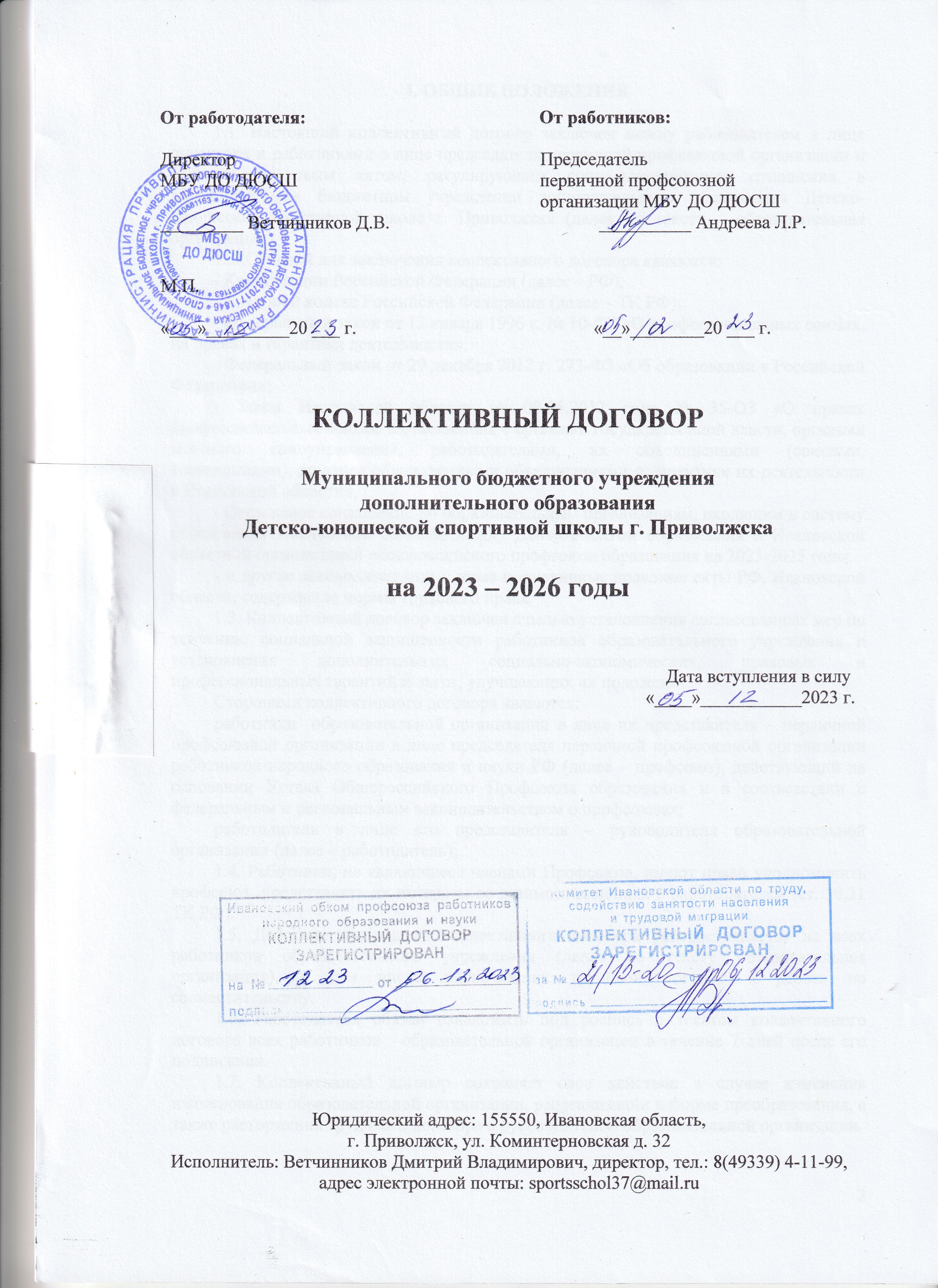 I. ОБЩИЕ ПОЛОЖЕНИЯ1.1. Настоящий коллективный договор заключен между работодателем в лице директора и работниками в лице председателя первичной профсоюзной организации и является правовым актом, регулирующим социально-трудовые отношения в Муниципальном бюджетном учреждении дополнительного образования Детско-юношеской спортивной школе г. Приволжска (далее по тексту – образовательная организация).1.2. Основой для заключения коллективного договора являются:- Конституции Российской Федерации (далее – РФ), - Трудовой кодекс Российской Федерации (далее – ТК РФ);- Федеральный закон от 12 января 1996 г. № 10-ФЗ «О профессиональных союзах, их правах и гарантиях деятельности»;- Федеральный закон от 29 декабря 2012 г. 273-ФЗ «Об образовании в Российской Федерации»;- Закон Ивановской области от 08.06.2012 года № 35-ОЗ «О правах профессиональных союзов в отношениях с органами государственной власти, органами местного самоуправления, работодателями, их объединениями (союзами, ассоциациями), другими общественными объединениями и гарантиях их деятельности в Ивановской области», - Отраслевое соглашение по образовательным организациям, входящим в систему  образования Ивановской области, между Департаментом образования и Ивановской областной организацией общероссийского профсоюза образования на 2023-2025 годы.- и другие законодательные и иные нормативные правовые акты РФ, Ивановской области, содержащие нормы трудового права.1.3. Коллективный договор заключен с целью установления согласованных мер по усилению социальной защищенности работников образовательного учреждения и установления дополнительных социально-экономических, правовых и профессиональных гарантий и льгот, улучшающих их положение.Сторонами коллективного договора являются: работники  образовательной организации в лице их представителя – первичной профсоюзной организации в лице председателя первичной профсоюзной организации работников народного образования и науки РФ (далее – профсоюз), действующий на основании Устава Общероссийского Профсоюза образования и в соответствии с федеральным и региональным законодательством о профсоюзах;работодатель в лице его представителя – руководителя образовательной организации (далее – работодатель);1.4. Работники, не являющиеся членами Профсоюза, имеют право уполномочить профсоюз  представлять их интересы во взаимоотношениях с работодателем (ст. 30,31 ТК РФ).  1.5. Действие настоящего коллективного договора распространяется на всех работников образовательного учреждения (далее по тексту образовательная организация), в том числе заключивших трудовой договор о работе по совместительству.1.6. Работодатель обязан ознакомить под роспись с текстом коллективного договора всех работников   образовательной организации в течение 7 дней после его подписания.1.7. Коллективный договор сохраняет свое действие в случае изменения наименования образовательной организации, реорганизации в форме преобразования, а также расторжения трудового договора с руководителем образовательной организации.1.8. При реорганизации (слиянии, присоединении, разделении, выделении)   образовательной организации коллективный договор сохраняет свое действие в течение всего срока реорганизации.1.9. При смене формы собственности образовательной организации коллективный договор сохраняет свое действие в течение трех месяцев со дня перехода прав собственности.Любая из сторон имеет право направить другой стороне предложение о заключении нового коллективного договора или о продлении действующего на срок до трех лет, которое осуществляется в порядке, аналогичном порядку внесения изменений и дополнений в коллективный договор.1.10. При ликвидации   образовательной организации коллективный договор сохраняет свое действие в течение всего срока проведения ликвидации.1.11. Стороны договорились, что изменения и дополнения в коллективный договор в течение срока его действия могут вноситься по совместному решению представителями сторон без созыва общего собрания (конференции) работников в установленном законом порядке (статья 44 ТК РФ).  Вносимые изменения и дополнения в текст коллективного договора не могут ухудшать положение работников по сравнению с законодательством Российской Федерации и положениями прежнего коллективного договора1.12. Контроль за ходом выполнения коллективного договора осуществляется сторонами коллективного договора в лице их представителей, Комитетом Ивановской области по труду, содействию занятости населения и трудовой миграции.Текущий контроль за выполнением коллективного договора осуществляет созданная на равноправной основе комиссия для ведения коллективных переговоров при заключении коллективного договора.1.13. Стороны коллективного договора обязуются проводить обсуждение итогов выполнения коллективного договора на общем собрании работников не реже одного раза в год.1.14. Локальные нормативные акты образовательной организации, содержащие нормы трудового права, являющиеся приложением к коллективному договору, принимаются по согласованию с выборным органом первичной профсоюзной организации.Перечень локальных нормативных актов, содержащих нормы трудового права, при принятии которых, работодатель учитывает  мнение профсоюзной организации:1)	правила внутреннего трудового распорядка;2)	соглашение (план мероприятий) по охране труда;3)	перечень профессий и должностей работников, занятых на работах с вредными  условиями труда;4)	положение о распределении стимулирующей части  фонда оплаты труда, фонда неаудиторной занятости,  экономии фонда оплаты труда.1.15.	  Стороны определяют следующие формы управления образовательной организацией: непосредственно работниками и через профсоюзную организацию – -	учет мотивированного мнения-	консультации с работодателем по вопросам принятия локальных нормативных актов, регулирующие социально-трудовые интересы работников;-	получение от работодателя информации по вопросам, непосредственно затрагивающим интересы работников, а также по вопросам, предусмотренным ст. 53 ТК РФ, и по иным вопросам, предусмотренным в настоящем коллективном договоре;-	участие в разработке и принятии коллективного договора.1.16. Работодатель обязуется обеспечивать гласность содержания и выполнения условий коллективного договора.1.17. В течение срока действия коллективного договора ни одна из сторон не вправе прекратить в одностороннем порядке выполнение принятых на себя обязательств.1.18. Настоящий коллективный договор вступает в силу с момента его подписания сторонами и действует в течение трех лет.II. ТРУДОВЫЕ ОТНОШЕНИЯ	2.	Стороны договорились, что:	2.1.	Работодатель не вправе требовать от работника выполнения работы, не обусловленной трудовым договором, условия трудового договора не могут ухудшать положение работника по сравнению с действующим трудовым законодательством. 	2.2.	Работодатель обязуется:	2.2.1.	Заключать трудовой договор с работником в письменной форме в двух экземплярах, каждый из которых подписывается работодателем и работником, один экземпляр под роспись передать работнику в день заключения.2.2.2. На основании заключенного трудового договора работодатель вправе  издать приказ о приеме на работу, содержание которого должно соответствовать условиям заключенного трудового договора (если издание такого приказа предусмотрено локальными нормативными актами работодателя), который работнику объявляется под роспись в течение трех дней со дня фактического начала работы.2.2.3. Вести трудовые книжки работников, в том числе по личному заявлению работника обеспечить ведение бумажной трудовой книжки или формирование сведений о трудовой деятельности в электронном виде, а с 1 января 2021 г. работникам, впервые поступившим на работу, обеспечивать формирование сведений о трудовой деятельности в электронном виде;2.2.4. По запросу работника предоставлять сведения о его трудовой деятельности.2.2.5. При приеме на работу (до подписания трудового договора) ознакомить работников под роспись с настоящим коллективным договором, уставом образовательной организации, правилами внутреннего трудового распорядка, иными локальными нормативными актами, непосредственно связанными с их трудовой деятельностью, а также ознакомить работников под роспись с принимаемыми впоследствии локальными нормативными актами, непосредственно связанными с их трудовой деятельностью.2.2.6. Руководствоваться Единым квалификационным справочником должностей руководителей, специалистов и служащих, содержащим, в том числе, квалификационные характеристики должностей работников образования, а также руководителей и специалистов высшего и дополнительного профессионального образования, здравоохранения и культуры, в которых предусматриваются должностные обязанности работников, требования к знаниям, профессиональной подготовке и уровню квалификации, необходимые для осуществления соответствующей профессиональной деятельности.2.3.	Содержание трудового договора, порядок его заключения, изменения и расторжения определяются в соответствии с Трудовым Кодексом Российской Федерации и с учетом примерной формы трудового договора с работником муниципального учреждения (Приложение 3 к Программе поэтапного совершенствования системы оплаты труда в государственных (муниципальных) учреждениях на 2012 – 2018 годы, утвержденной распоряжением Правительства Российской Федерации от 26.11.2012 № 2190-р) (далее - Программа), а также с учетом Единых рекомендаций по установлению на федеральном, региональном и местном уровнях систем оплаты труда работников государственных и муниципальных учреждений, утверждаемых ежегодно решением Российской трехсторонней комиссии по регулированию социально-трудовых отношений. В трудовом договоре указываются:
     - фамилия, имя, отчество работника и наименование работодателя (фамилия, имя, отчество работодателя - физического лица), заключивших трудовой договор;
     - сведения о документах, удостоверяющих личность работника и работодателя - физического лица;
     - идентификационный номер налогоплательщика;
     - сведения о представителе работодателя, подписавшем трудовой договор, и основание, в силу которого он наделен соответствующими полномочиями;
     - место и дата заключения трудового договора.Обязательными для включения в трудовой договор являются следующие условия:
     - место работы;
     - трудовая функция (работа по должности в соответствии со штатным расписанием, профессии, специальности с указанием квалификации; конкретный вид поручаемой работнику работы);
     -  дата начала работы, а в случае, когда заключается срочный трудовой договор,     - также срок его действия и обстоятельства (причины), послужившие основанием для заключения срочного трудового договора в соответствии с Трудовым Кодексом  РФ или иным федеральным  законом;
     - условия оплаты труда (в том числе размер тарифной ставки или оклада (должностного оклада) работника, доплаты, надбавки и поощрительные выплаты);- режим рабочего времени и времени отдыха;
     - гарантии и компенсации за работу с вредными и (или) опасными условиями труда, если работник принимается на работу в соответствующих условиях, с указанием характеристик условий труда на рабочем месте;
     - условия, определяющие в необходимых случаях характер работы (подвижной, разъездной, в пути, другой характер работы);
     - условия труда на рабочем месте;
     - условие об обязательном социальном страховании работника в соответствии с Трудовым Кодексом  РФ и иными федеральными законами;
     - другие условия в случаях, предусмотренных трудовым законодательством и иными нормативными правовыми актами, содержащими нормы трудового права.Если при заключении трудового договора в него не были включены какие-либо сведения и (или) условия из числа предусмотренных частями первой и второй статьи 57 Трудового Кодекса РФ, то это не является основанием для признания трудового договора незаключенным или его расторжения. Трудовой договор должен быть дополнен недостающими сведениями и (или) условиями. При этом недостающие сведения вносятся непосредственно в текст трудового договора, а недостающие условия определяются приложением к трудовому договору либо отдельным соглашением сторон, заключаемым в письменной форме, которые являются неотъемлемой частью трудового договора.
    	В трудовом договоре могут предусматриваться дополнительные условия, не ухудшающие положение работника по сравнению с установленным трудовым законодательством и иными нормативными правовыми актами, содержащими нормы трудового права, коллективным договором, соглашениями, локальными нормативными актами, в частности:
     - об уточнении места работы (с указанием структурного подразделения и его местонахождения) и (или) о рабочем месте;     - об испытании;
     - о неразглашении охраняемой законом тайны (государственной, служебной, коммерческой и иной);
     - об обязанности работника отработать после обучения не менее установленного договором срока, если обучение проводилось за счет средств работодателя;
     - о видах и об условиях дополнительного страхования работника;
     - об улучшении социально-бытовых условий работника и членов его семьи;
     - об уточнении применительно к условиям работы данного работника прав и обязанностей работника и работодателя, установленных трудовым законодательством и иными нормативными правовыми актами, содержащими нормы трудового права;
     - о дополнительном негосударственном пенсионном обеспечении работника.    По соглашению сторон в трудовой договор могут также включаться права и обязанности работника и работодателя, установленные трудовым законодательством и иными нормативными правовыми актами, содержащими нормы трудового права, локальными нормативными актами, а также права и обязанности работника и работодателя, вытекающие из условий коллективного договора, соглашений. Не включение в трудовой договор каких-либо из указанных прав и (или) обязанностей работника и работодателя не может рассматриваться как отказ от реализации этих прав или исполнения этих обязанностей.2.4. В случаях изменения условий и размеров оплаты труда, в том числе при совершенствовании системы оплаты труда, при установлении и изменении размеров окладов (должностных окладов), ставок заработной платы, установленных работникам за исполнение ими трудовых (должностных) обязанностей за календарный месяц либо за установленную норму труда (норму часов педагогической, тренерской  работы в неделю (в год) за ставку заработной платы), размеров выплат компенсационного и стимулирующего характера вносить изменения в трудовые договоры с работниками в виде заключения дополнительных соглашений к трудовым договорам.2.5. В трудовой договор с педагогическим работником, специалистом (тренером) включать как нормируемую часть, так и конкретизировать ненормируемую часть в соответствии с уставом образовательной организации, правилами внутреннего трудового распорядка, квалификационными характеристиками и их должностными обязанностями.В трудовом договоре оговаривать объем учебной, тренировочной нагрузки педагогического работника, тренера, который может быть изменен только по соглашению сторон трудового договора, за исключением случаев, предусмотренных законодательством.2.6. При включении в трудовой договор дополнительных условий не допускать ухудшения положения работника по сравнению с условиями, установленными трудовым законодательством и иными нормативными правовыми актами, содержащими нормы трудового права, соглашениями, локальными нормативными актами, настоящим коллективным договором.2.7. Работники образовательной организации, включая руководителя и его заместителя, помимо работы, определенной трудовым договором, могут осуществлять в той же образовательной организации на условиях дополнительного соглашения к трудовому договору преподавательскую работу без занятия штатной должности в группах, кружках, секциях, которая не считается совместительством. Предоставление педагогической, тренерской нагрузки указанным лицам, а также педагогическим, руководящим и иным работникам других образовательных организаций осуществляется с учетом мнения выборного органа первичной профсоюзной организации и при условии, если педагогические работники, специалисты (тренеры) для которых данная образовательная организация является местом основной работы, обеспечены учебной (тренировочной) нагрузкой по своей специальности в объеме не менее,  чем на ставку заработной платы.Высвобождающуюся в связи с увольнением педагогических работников, специалистов (тренеров) учебную (тренировочную) нагрузку предлагать, прежде всего, тем педагогическим работникам, специалистам (тренерам) учебная (тренировочная) нагрузка которых установлена в объеме менее нормы часов за ставку заработной платы.2.8. Утверждать руководителем учреждения штатное расписание учреждения, включающее в себя все должности работников (профессии рабочих) данного учреждения, принимать штатное расписание в качестве локального нормативного акта с учетом мнения выборного органа профсоюза.2.9. Учитывать профессиональные стандарты в случаях, предусмотренных частью первой статьи 195.3 Трудового Кодекса Российской Федерации.Исходить из того, что изменение требований к квалификации педагогического работника, специалиста (тренера) по занимаемой им должности, в том числе установленных профессиональным стандартом, не может являться основанием для изменения условий трудового договора либо его расторжения по причине несоответствия работника занимаемой должности или выполняемой работе вследствие недостаточной квалификации (пункт 3 статья 81 ТК РФ), если по результатам аттестации, проводимой в установленном законодательством порядке, работник признан соответствующим занимаемой им должности или ему установлена первая (высшая) квалификационная категория.2.10.	Заключать трудовой договор для выполнения трудовой функции, которая носит постоянный характер, на неопределенный срок. Срочный трудовой договор заключать только в случаях, предусмотренных статьей 59 ТК РФ.2.11. Испытание  при приеме на работу не устанавливается  лицам, получивших среднее профессиональное образование или высшее образование по имеющим государственную аккредитацию образовательным программам и впервые поступившим на работу по полученной специальности в течение года со дня получения профессионального образования соответствующего уровня, а также педагогическим работникам, имеющим первую или высшую квалификационную категорию, а также ранее успешно прошедшим аттестацию на соответствие занимаемой должности, после которой прошло не более трех лет. 2.12.	Оформлять изменения условий трудового договора путем заключения дополнительных соглашений к трудовому договору, являющихся неотъемлемой частью заключенного между работником и работодателем трудового договора.	2.13. Перевод работника без его согласия на срок до одного месяца на не обусловленную трудовым договором работу у того же работодателя допускается также в случаях простоя (временной приостановки работы по причинам экономического, технологического, технического или организационного характера), необходимости предотвращения уничтожения или порчи имущества либо замещения временно отсутствующего работника, если простой или необходимость предотвращения уничтожения или порчи имущества либо замещения временно отсутствующего работника вызваны чрезвычайными обстоятельствами, а именно катастрофой природного или техногенного характера, производственной аварией, несчастным случаем на производстве, пожаром, наводнением, голодом, землетрясением, эпидемией или эпизоотией и любыми исключительными случаями, ставящими под угрозу жизнь или нормальные жизненные условия всего населения или его части (в соответствии с  частью второй статьи 72.2. ТК РФ). При этом перевод на работу, требующую более низкой квалификации, допускается только с письменного согласия работника.2.14. При переводах, осуществляемых в случаях, предусмотренных частями второй и третьей статьи 72.2. ТК РФ, оплата труда работника производится по выполняемой работе, но не ниже среднего заработка по прежней работе.2.15. В случае, когда по причинам, связанным с изменением организационных или технологических условий труда (изменения в технике и технологии производства, структурная реорганизация производства, другие причины), определенные сторонами условия трудового договора не могут быть сохранены, допускается их изменение по инициативе работодателя, за исключением изменения трудовой функции работника.2.16. О предстоящих изменениях определенных сторонами условий трудового договора (в том числе об изменениях размера, оклада (должностного оклада), ставки заработной платы (при изменении порядка и условий их у становления и (или) при увеличении размеров иных выплат, устанавливаемых работникам), а также о причинах, вызвавших необходимость таких изменений, работодатель обязан уведомить работника в письменной форме не позднее, чем за два месяца.         2.17. Если работник не согласен работать в новых условиях, то работодатель обязан в письменной форме предложить ему другую имеющуюся у работодателя работу (как вакантную должность или работу, соответствующую квалификации работника, так и вакантную нижестоящую должность или нижеоплачиваемую работу), которую работник может выполнять с учетом его состояния здоровья. При этом работодатель обязан предлагать работнику все отвечающие указанным требованиям вакансии, имеющиеся у него. При отсутствии указанной работы или отказе работника от предложенной работы трудовой договор прекращается в соответствии с пунктом 7 части первой статьи 77 ТК  РФ.          2.18.	Сообщать выборному органу первичной профсоюзной организации в письменной форме не позднее, чем за три месяца до начала проведения соответствующих мероприятий, о сокращении численности или штата работников и о возможном расторжении трудовых договоров с работниками в соответствии с пунктом 2 части 1 статьи 81 ТК РФ, при массовых увольнениях работников – также соответственно не позднее, чем за три месяца.При этом увольнение считается массовым в следующих случаях:                                                                                                              - ликвидация образовательного учреждения с численностью работников 15 и более человек;  - увольнение 10 и более процентов списочного состава работников в течение 90 календарных дней.2.19.	Обеспечить преимущественное право на оставление на работе при сокращении штатов работников с более высокой производительностью труда и квалификацией. Кроме перечисленных в статье 179 ТК РФ при равной производительности и квалификации преимущественное право на оставление на работе имеют работники:	- предпенсионного возраста (за 5 лет до наступления права на получение пенсиипо любым основаниям);- членов одной семьи, супругов, работающих в одной образовательной организации;- впервые поступивших на работу по полученной специальности, в течение трех лет работы;- одиноких матерей, воспитывающих ребенка в возрасте до 16 лет;- одиноких отцов, воспитывающих ребенка в возрасте до 16 лет;- родителей, имеющих ребенка – инвалида в возрасте до 18 лет;- имеющих почетные звания, награжденных ведомственными знаками отличия и почетными грамотами;- неосвобожденных от основной работы председателей территориальных, первичных профсоюзных организаций в период избрания и после окончания срока полномочий в течение 2-х лет и др.          Обеспечить преимущественное право на оставление на работе при сокращении штатов работников, совмещающих работу с обучением в образовательных организациях, независимо от обучения их на бесплатной или платной основе.2.20. Обеспечить работнику, увольняемому в связи с ликвидацией организации, сокращением численности или штата работников организации, право на время для поиска работы (8 часов в неделю) с сохранением среднего заработка.2.21. Расторжение трудового договора в соответствии с пунктами 2, 3 и 5 части 1 статьи 81 ТК РФ с работником – членом Профсоюза по инициативе работодателя может быть произведено только с учетом мнения выборного органа первичной профсоюзной организации.2. 22.	С учетом мнения выборного органа первичной профсоюзной организации определять формы профессионального обучения по программам профессиональной подготовки, переподготовки, повышения квалификации или дополнительного профессионального образования по программам повышения квалификации и программам профессиональной переподготовки педагогических работников, специалистов (тренеров) перечень необходимых профессий и специальностей на каждый календарный год с учетом перспектив развития образовательной организации.2.23.	В случае направления работника для профессионального обучения или  дополнительного профессионального образования (по профилю деятельности не реже чем один раз в три года, подпункт 2 пункта 5 статьи 47 Федерального закона от 29 декабря 2012 г. № 273-ФЗ «Об образовании в Российской Федерации», статьи 196 и 197 ТК РФ) сохранять за ним место работы (должность), среднюю заработную плату по основному месту работы и, если работник направляется для повышения квалификации в другую местность, оплачивать ему командировочные расходы (суточные, проезд к месту обучения и обратно, проживание) в порядке и размерах, предусмотренных для лиц, направляемых в служебные командировки в соответствии с документами, подтверждающими фактически произведенные расходы.2.24. Предоставлять гарантии и компенсации работникам, совмещающим работу с получением образования в порядке, предусмотренном главой 26 ТК РФ, в том числе работникам, уже имеющим профессиональное образование соответствующего уровня, и направленным на обучение работодателем.2.25. Содействовать работнику, желающему пройти профессиональное обучение по программам профессиональной подготовки, переподготовки, повышения квалификации или дополнительного профессионального образования по программам повышения квалификации и программам профессиональной переподготовки педагогических работников и приобрести другую профессию.2.26. Рассматривать все вопросы, связанные с изменением структуры образовательной организации, ее реорганизацией с участием выборного органа первичной профсоюзной организации.2.27. При принятии решений об увольнении работника в случае признания его по результатам аттестации несоответствующим занимаемой должности вследствие недостаточной квалификации, принимать меры по переводу работника с его письменного согласия на другую имеющуюся у работодателя работу (как вакантную должность или работу, соответствующую квалификации работника, так и вакантную нижестоящую должность или нижеоплачиваемую работу), которую работник может выполнять с учетом его состояния здоровья (часть 3 статьи 81 ТК РФ).2.28. Выборный орган первичной профсоюзной организации обязуется осуществлять контроль за соблюдением работодателем трудового законодательства и иными нормативными правовыми актами, содержащими нормы трудового права, соглашениями, локальными нормативными актами, настоящим коллективным договором при заключении, изменении и расторжении трудовых договоров с работниками.2.29. В случае призыва работника на военную службу по мобилизации или заключения им контракта в соответствии с пунктом 7 статьи 38 Федерального закона от 28 марта 1998 года N 53-ФЗ "О воинской обязанности и военной службе" либо контракта о добровольном содействии в выполнении задач, возложенных на Вооруженные Силы Российской Федерации, действие трудового договора, заключенного между работником и работодателем, приостанавливается на период прохождения работником военной службы.2.29.1. Работодатель на основании заявления работника издает приказ о приостановлении действия трудового договора. К заявлению работника прилагается копия повестки о призыве на военную службу по мобилизации или уведомление федерального органа исполнительной власти о заключении с работником контракта о прохождении военной службы.2.29.2. В период приостановления действия трудового договора стороны трудового договора приостанавливают осуществление прав и обязанностей, вытекающих из условий коллективного договора, трудового договора, за исключением прав и обязанностей, установленных статьей 351.7 ТК РФ.2.29.3. В период приостановления действия трудового договора за работником сохраняется место работы (должность). 2.29.4. Работодатель не позднее дня приостановления действия трудового договора обязан выплатить работнику заработную плату и причитающиеся ему выплаты в полном объеме за предшествующий период работы.2.29.5. В отношении работника сохраняются социально-трудовые гарантии, право на предоставление которых он получил до начала указанного периода.2.29.6. Период приостановления действия трудового договора засчитывается в трудовой стаж работника, а также в стаж работы по специальности (за исключением случаев досрочного назначения страховой пенсии по старости).2.29.7. Действие трудового договора возобновляется в день выхода работника на работу, о чем он обязан предупредить работодателя не позднее чем за три рабочих дня.2.29.7. Работник в течение шести месяцев после возобновления действия трудового договора имеет право на предоставление ему ежегодного оплачиваемого отпуска в удобное для него время независимо от стажа работы у работодателя.2.29.8. Расторжение по инициативе работодателя трудового договора с работником в период приостановления действия трудового договора не допускается, за исключением случаев ликвидации организации, а также истечения в указанный период срока действия трудового договора, если он был заключен на определенный срок.2.29.9. В случае, если работник не вышел на работу по истечении трех месяцев после окончания прохождения им военной службы по мобилизации или военной службы по контракту, либо после окончания действия заключенного им контракта о добровольном содействии в выполнении задач, возложенных на Вооруженные Силы Российской Федерации, расторжение трудового договора с работником осуществляется по инициативе работодателя по основанию, предусмотренному пунктом 13.1 части первой статьи 81 Трудового Кодекса РФ. Федеральный орган исполнительной власти, с которым работник заключил соответствующий контракт, обязан информировать работодателя о дате окончания прохождения работником военной службы по контракту.2.29.10. Лицо, с которым в период приостановления действия трудового договора расторгнут трудовой договор в связи с истечением срока его действия, в течение трех месяцев после окончания прохождения указанным лицом военной службы по мобилизации или военной службы по контракту, имеет преимущественное право поступления на работу по ранее занимаемой должности, а в случае отсутствия вакансии по такой должности на другую вакантную должность или работу, соответствующую квалификации работника, а при их отсутствии на вакантную нижестоящую должность или нижеоплачиваемую работу  при условии, что соответствующая работа не противопоказана указанному лицу по состоянию здоровья.	2.30. Трудовым договором или дополнительным соглашением к трудовому договору может предусматриваться выполнение работником трудовой функции дистанционно на постоянной основе (в течение срока действия трудового договора) либо временно (непрерывно в течение определенного трудовым договором или дополнительным соглашением к трудовому договору срока, не превышающего шести месяцев, либо периодически при условии чередования периодов выполнения работником трудовой функции дистанционно и периодов выполнения им трудовой функции на стационарном рабочем месте).2.31. Трудовой договор или дополнительное соглашение к трудовому договору, предусматривающие выполнение работником трудовой функции дистанционно, заключаются между работником и работодателем в порядке, установленном ТК РФ.2.32. В случае катастрофы природного или техногенного характера, производственной аварии, несчастного случая на производстве, пожара, наводнения, землетрясения, эпидемии или эпизоотии и в любых исключительных случаях, ставящих под угрозу жизнь или нормальные жизненные условия всего населения или его части, работник по инициативе работодателя может быть временно переведен на дистанционную работу на период наличия указанных обстоятельств (случаев). Временный перевод работника на дистанционную работу по инициативе работодателя также может быть осуществлен в случае принятия соответствующего решения органом государственной власти и (или) органом местного самоуправления.2.33. Временный перевод на дистанционную работу осуществляется на основании локального нормативного акта работодателя, принятого с учетом мнения выборного органа первичной профсоюзной организации либо по согласованию с ним.2.34. По заявлению работника условия осуществления им временной дистанционной работы могут быть определены в дополнительном соглашении к трудовому договору с учетом норм ТК РФ.2.35. К педагогическим и иным работникам организации, осуществляющей образовательную деятельность, не должна применяться часть седьмая статьи 312.9 ТК РФ, относящая ко времени простоя по причинам, не зависящим от работодателя и работника, с оплатой согласно положениям статьи 157 ТК РФ время, когда работник не выполняет непосредственно свою трудовую функцию, если специфика работы, выполняемой работником на стационарном рабочем месте, не позволяет осуществить его временный перевод на дистанционную работу по инициативе работодателя либо работодатель не может обеспечить работника необходимыми для выполнения им трудовой функции дистанционно оборудованием, программно-техническими средствами, средствами защиты информации и иными средствами.2.36. Регулирование режима рабочего времени и оплаты труда педагогических работников в периоды, связанные с наступлением санитарно-эпидемиологических, климатических и других оснований, приводящих в том числе к переводу работников на дистанционный режим работы, осуществляется в соответствии с положениями приказа Министерства образования и науки РФ от 11 мая 2016 г. № 536.		2.37. При применении электронного обучения и дистанционных образовательных технологий в случаях карантина, эпидемий, по иным санитарно-эпидемиологическим и чрезвычайным обстоятельствам, а также при замещении временно отсутствующего работника, вызванном чрезвычайными обстоятельствами, и в любых исключительных случаях, ставящих под угрозу жизнь или нормальные жизненные условия всего населения или его части, работодатель заключает дополнительное соглашение к трудовому договору с работником об изменении определенных сторонами условий трудового договора. 		2.38.  При выполнении работы педагогическими работниками, временно переведёнными на дистанционный режим по инициативе работодателя, работодатель обеспечивает необходимыми для выполнения этим работником трудовой функции дистанционно оборудованием, программно-техническими средствами информационных технологий, средствами защиты информации и иных средств, каналами связи и иными средствами.		2.39. При использовании работником личного имущества с согласия или ведома работодателя и в его интересах работнику выплачивается компенсация за износ (амортизацию) личного оборудования, а также возмещаются расходы, связанные с использованием программно-технических средств, средств защиты информации, других технических средств и материалов, принадлежащих работнику. Размер возмещения расходов определяется дополнительным соглашением к трудовому договору.			Порядок, срок и размер возмещения расходов определяются коллективным договором, локальным нормативным актом, принятым с учетом мнения (по согласованию) выборного органа первичной профсоюзной организации, трудовым договором, дополнительным соглашением к трудовому договору.III. рабочее время и время отдыха3.	Стороны пришли к соглашению о том, что:         3.1. В соответствии с требованиями трудового законодательства и иных нормативных правовых актов, содержащих нормы трудового права, рабочее время работников определяется настоящим коллективным договором,  Правилами внутреннего трудового распорядка образовательной организации (ст. 91 ТК РФ), иными локальными нормативными актами, трудовыми договорами, расписанием занятий, годовым календарным учебным графиком, графиками работы  с учётом мнения выборного органа первичной профсоюзной организации, в зависимости от наименования должности, условий труда и других факторов, в том числе связанных с применением электронного обучения и дистанционных образовательных технологий.3.2. Для педагогических работников в зависимости от должности и (или) специальности с учетом особенностей их труда продолжительность рабочего времени (нормы часов педагогической работы за ставку заработной платы), порядок определения учебной нагрузки, предусмотренной в трудовом договоре, и основания ее изменения, случаи установления верхнего предела учебной нагрузки педагогических работников регулируются приказом Минобрнауки России от 22.12.2014 № 1601 «О продолжительности рабочего времени (нормах часов педагогической работы за ставку заработной платы) педагогических работников и о порядке определения учебной нагрузки педагогических работников, оговариваемой в трудовом договоре».Режим рабочего времени и времени отдыха педагогических и других работников образовательной организации определяется правилами внутреннего трудового распорядка, с учетом особенностей, устанавливаемых Минобрнауки России в соответствии с частью 7 статьи 47 Федерального закона от 29.12.2012 № 273-ФЗ «Об образовании в Российской Федерации», а также в соответствии с Особенностями режима рабочего времени и времени отдыха педагогических и иных работников организаций, осуществляющих образовательную деятельность, утвержденными приказом Министерства образования и науки Российской Федерации от 11.05.2016 № 536.При определении режима рабочего времени следует учитывать следующие особенности:а) режим деятельности образовательной организации,  связанный  с пребыванием обучающихся, пребыванием их в течение определённого времени, сезона, сменностью учебных, тренировочных занятий и другими особенностями работы организации;б) продолжительность рабочего времени или норм часов педагогической работы за ставку заработной платы, устанавливаемые педагогическим работникам в соответствии с приказом Министерства образования и науки Российской Федерации от 22 декабря 2014 г. N 1601 "О продолжительности рабочего времени (нормах часов педагогической работы за ставку заработной платы) педагогических работников и о порядке определения учебной нагрузки педагогических работников, оговариваемой в трудовом договоре", а также продолжительности рабочего времени, установленной в соответствии с законодательством Российской Федерации иным работникам по занимаемым должностям;в) объём фактической учебной (тренировочной) нагрузки (педагогической работы) педагогических работников, определяемого в соответствии с приказом N 1601;г) время, необходимое для выполнения входящих в рабочее время педагогических работников в зависимости от занимаемой ими должности иных предусмотренных квалификационными характеристиками должностных обязанностей, в том числе воспитательной работы, индивидуальной работы с обучающимися, а также другой педагогической работы, предусмотренной трудовыми (должностными) обязанностями и (или) индивидуальным планом,  методической, подготовительной, организационной, диагностической, работы по ведению мониторинга, работы, предусмотренной планами воспитательных, физкультурно-оздоровительных, спортивных, творческих и иных мероприятий, проводимых с обучающимися;д) время, необходимое для выполнения педагогическими работниками и иными работниками дополнительной работы за дополнительную оплату по соглашению сторон трудового договора;е) порядок осуществления образовательной деятельности с применением электронного обучения и дистанционных образовательных технологий как в месте нахождения образовательной организации, так и за ее пределами;ж) предоставление свободного дня (дней) для прохождения диспансеризации в порядке, предусмотренном статьей 185.1 ТК РФ;3.3. Для руководящих работников из числа административно-хозяйственного, учебно-вспомогательного и обслуживающего персонала устанавливается нормальная продолжительность рабочего времени, которая не может превышать 40 часов в неделю.	Для педагогических работников образовательной организации устанавливается сокращенная продолжительность рабочего времени – не более 36 часов в неделю за ставку заработной платы (ст.333 ТК РФ).Для специалистов, в т. ч. тренеров организации устанавливается продолжительность рабочего времени, не более 36 часов в неделю за ставку заработной платы (ст.333 ТК РФ).3.4. Неполное рабочее время – неполный рабочий день или неполная рабочая неделя, устанавливаются в следующих случаях:по соглашению между работником и работодателем;по просьбе беременной женщины, одного из родителей (опекуна, попечителя, законного представителя), имеющего ребенка в возрасте до 14 лет (ребенка-инвалида до 18 лет), а также лица, осуществляющего уход за больным членом семьи в соответствии с медицинским заключением.Для женщин, работающих в сельской местности, в соответствии со статьей 263.1 ТК РФ устанавливается 36-часовая рабочая неделя, за исключением случаев, когда меньшая продолжительность рабочей недели предусмотрена иными законодательными актами РФ. При этом заработная плата выплачивается в том же размере, что и при полной продолжительности еженедельной работы.3.5. В образовательной организации учебная и тренировочная нагрузка на новый учебный год устанавливается руководителем образовательной организации по согласованию с выборным органом первичной профсоюзной организации.Руководитель должен ознакомить педагогических работников и тренерский состав под роспись с предполагаемой учебной, тренировочной  нагрузкой на новый учебный год в письменном виде до начала ежегодного оплачиваемого отпуска. 3.6. Учебная, тренировочная нагрузка на новый учебный год работникам, ведущим преподавательскую, тренировочную работу помимо основной работы (руководителям  образовательных организаций, их заместителям, другим руководящим работникам) устанавливается работодателем по согласованию с выборным органом первичной профсоюзной организации, при условии, если педагогические работники, специалисты для которых данное учреждение является местом основной работы, обеспечены преподавательской, тренерской работой по своей специальности в объеме, не менее чем на ставку заработной платы.3.7. Изменение условий трудового договора, за исключением изменения трудовой функции педагогического работника, специалиста образовательной организации, осуществлять только в случаях, когда по причинам, связанным с изменением организационных или технологических условий труда (уменьшения количества обучающихся и часов по учебным планам и образовательным программам, сокращения количества групп,) определенные сторонами условия трудового договора не могут быть сохранены.3.8. При установлении педагогическим работникам, специалистам для которых данное учреждение является местом основной работы, учебной, тренировочной нагрузки на новый учебный год, как правило, сохраняется ее объем и преемственность преподавания предметов в учебных, тренировочных  группах. Объем учебной. тренировочной нагрузки, установленный  педагогическим работникам и специалистам в начале учебного года, не может быть уменьшен по инициативе работодателя в текущем учебном году, а также при установлении ее на следующий учебный год, за исключением случая, указанного в  п. 3.6. настоящего раздела.  Объем учебной, тренировочной  нагрузки  педагогическим работникам, специалистам больше или меньше нормы часов за ставку заработной платы устанавливается только с их письменного согласия.Учебная, тренировочная  нагрузка педагогических работников, специалистов определяется с учетом количества часов по учебным планам, рабочим программам, образовательным  программам, кадрового обеспечения.Учебная, тренировочная нагрузка на общевыходные и праздничные дни не планируется.Тарификация педагогических работников, специалистов производится один раз в год.Предельный объем учебной нагрузки (преподавательской работы), который может выполняться в образовательной организации руководителем образовательной организации, определяется при заключении с ним трудового договора, а других работников, ведущих ее помимо основной работы (включая заместителя руководителя), - образовательной организацией.3.9. Учебная, тренировочная нагрузка педагогическим работникам, тренерскому составу находящимся к началу учебного года в отпуске по уходу за ребенком до достижения им возраста трех лет либо в ином отпуске, устанавливается при распределении ее на очередной учебный год на общих основаниях, а затем передается для выполнения другим педагогическим работникам, специалистам на период нахождения указанных работников в соответствующих отпусках.3.10. В дни работы к дежурству по образовательной организации педагогические работники и специалисты привлекаются не ранее, чем за 20 минут до начала учебных, тренировочных занятий и не позднее 20 минут после окончания их последнего учебного, тренировочного занятия.3.11. Привлечение педагогических работников, специалистов в каникулярный период, не совпадающий с их ежегодным оплачиваемым отпуском, к работе в оздоровительные лагеря и другие оздоровительные образовательные учреждения, находящиеся в другой местности, а также в качестве руководителей длительных (без возвращения в тот же день) походов, экспедиций, экскурсий, путешествий в другую местность может иметь место только с согласия работников. Режим рабочего времени указанных работников устанавливается с учетом выполняемой работы.3.12. Продолжительность рабочей недели (шестидневная или пятидневная) непрерывная рабочая неделя с (соответственно с одним или двумя) выходными днями в неделю устанавливается для работников правилами внутреннего трудового распорядки и трудовыми договорами. Выходной день предоставляется работникам в соответствии с графиком работы.3.13.	Составление расписания учебных и тренировочных занятий осуществляется с учетом рационального использования рабочего времени педагогического работника, специалиста, не допускающего перерывов между занятиями более двух часов подряд. При составлении расписания учебных занятий при наличии возможности педагогическим работникам предусматривается один свободный день в неделю для методической работы.Рабочее время  педагогических работников и тренерского состава в период учебных (тренировочных) занятий определяется расписанием занятий и выполнением всего круга обязанностей, которые возлагаются на  них в соответствии с правилами внутреннего трудового распорядка, трудовыми договорами, должностными инструкциями.Педагогическим работникам,  участвующим в проведении государственной итоговой аттестации по образовательным программам основного общего и среднего общего образования (далее – ГИА), выплачивается компенсация за работу по подготовке и проведению ГИА, размер и порядок выплаты которой устанавливаются Правительством Ивановской области (постановление Правительства Ивановской области от 25.12.2013 № 553-п «Об утверждении Положения о размерах и порядке выплаты компенсации работникам, привлекаемым к подготовке и проведению государственной итоговой аттестации по образовательным программам основного общего и среднего общего образования на территории Ивановской области»).Педагогические работники образовательных организаций, участвующие по решению Департамента в проведении ГИА в рабочее время, освобождаются работодателями от основной работы на период её проведения с сохранением за ними места работы (должности), средней заработной платы на время исполнения ими указанных обязанностей при одновременном предоставлении законодательно предусмотренных гарантий и компенсаций.3.14.1.Работодатель привлекает работников образовательного учреждения к работе во время карантинов, отмены занятий по погодным условиям или иных стихийных бедствий, в каникулярные периоды, не совпадающие с отпуском работника, на основании распорядительных актов образовательного учреждения, в которых одновременно определяются выполняемые работниками обязанности и график работы. При составлении графика работы может быть введен суммированный учет рабочего времени в порядке, установленном ТК РФ.В несовпадающие с отпуском педагогического работника, тренера  периоды,  они осуществляют педагогическую (тренерскую), методическую, а также организационную работу в пределах нормируемой части их рабочего времени, соответствующего установленному объему учебной (тренерской) нагрузки и педагогической (тренерской) работы, определенному им до начала вышеуказанных периодов. При введении суммированного учёта рабочего времени в такие периоды возможно увеличение или уменьшение нормируемого объема рабочего времени педагогического работника, тренера в отдельные рабочие дни в соответствии с графиками и планами работ, в которых намечены соответствующие мероприятия или виды работ.3.14.2. Периоды каникул, не совпадающие с ежегодными оплачиваемыми отпусками педагогических работников, тренерского состава, а также периоды отмены учебных (тренировочных) занятий, являются для них рабочим временем. В каникулярное время, в периоды отмены учебных занятий по санитарно-эпидемиологическим, климатическим и другим основаниям в отдельных группах либо в целом по учреждению, не совпадающие с отпуском педагогических работников, тренеров, уточняется режим их рабочего времени (перечень выполняемых ими работ (обязанностей), нормируемая и ненормируемая части педагогической (тренировочной) работы). Педагогические работники (тренерский состав) в эти периоды времени выполняют педагогическую (тренерскую) (в том числе методическую и организационную) работу, связанную с реализацией образовательной программы, в порядке и на условиях, предусмотренных приказом Министерства образования и науки РФ от 11.05.2016 № 536 «Об утверждении Особенностей режима рабочего времени и времени отдыха педагогических и иных работников организаций, осуществляющих образовательную деятельность». В указанные периоды за работниками сохраняется заработная плата, установленная тарификацией на начало учебного года. 3.14.3. Данный режим вводится с учётом мнения выборного органа первичной профсоюзной организации и оформляется дополнительным соглашением к трудовому договору с работником.  График работы утверждается приказом руководителя образовательной организации по согласованию с выборным органом первичной профсоюзной организации.3.14.4. В каникулярный период, а также в период отмены учебных, тренировочных занятий учебно-вспомогательный и обслуживающий персонал образовательной организации может привлекаться к выполнению хозяйственных работ, не требующих специальных знаний, в пределах установленной им продолжительности рабочего времени.3.15. Привлечение работодателем работников к работе в сверхурочное время допускается только с письменного согласия работника и компенсируется в соответствии с трудовым законодательством.Работодатель может привлекать работников к сверхурочным работам в соответствии со статьей 99 ТК РФ только с предварительного согласия выборного органа первичной профсоюзной организации.К работе в сверхурочное время не допускаются беременные женщины, работников в возрасте до восемнадцати лет, другие категории работников в соответствии с ТК РФ и иными федеральными законами.3.16.	Работодатель обязан согласовывать с выборным органом первичной профсоюзной организации перечень должностей работников с ненормированным рабочим днем.3.17.	Работа в выходные и праздничные дни запрещается. Привлечение работников к работе в выходные и нерабочие праздничные дни производится с их письменного согласия в случае необходимости выполнения заранее непредвиденных работ, от срочного выполнения которых зависит в дальнейшем нормальная работа образовательной организации.Без согласия работников допускается привлечение их к работе в случаях, определенных частью третьей статьи 113 ТК РФ.В других случаях привлечение к работе в выходные и нерабочие праздничные дни допускается с письменного согласия работника и с учетом мнения выборного органа первичной профсоюзной организации.Привлечение работника к работе в выходные и нерабочие праздничные дни производится по письменному распоряжению работодателя.Работа в выходной и нерабочий праздничный день оплачивается в двойном размере. По желанию работника, работавшего в выходной или нерабочий праздничный день, ему может быть предоставлен другой день отдыха в текущем календарном году на основании его письменного заявления. В этом случае работа в нерабочий праздничный день оплачивается в одинарном размере, а день отдыха оплате не подлежит.  3.18. Привлечение работников организации к выполнению работы, не предусмотренной должностными обязанностями, трудовым договором, допускается только по письменному распоряжению работодателя с письменного согласия работника, с дополнительной оплатой и с соблюдением статей 60, 97 и 99 ТК РФ.3.19.	В течение рабочего дня (смены) работнику предоставляется перерыв для отдыха и питания, время и продолжительность которого определяется правилами внутреннего трудового распорядка образовательной организации.В связи с условиями работы образовательной организации для педагогических и иных работников, выполняющих свои обязанности непрерывно в течение рабочего дня, перерыв для приема пищи не устанавливается.Административным работникам предоставляется время для отдыха и приема пищи в соответствии с графиком работы.3.20.	Педагогическим работникам предоставляется ежегодный основной удлиненный оплачиваемый отпуск, продолжительность которого устанавливается Правительством Российской Федерации, остальным работникам предоставляется ежегодный основной оплачиваемый отпуск продолжительностью не менее 28 календарных дней с сохранением места работы (должности) и среднего заработка.Отпуск за первый год работы предоставляется работникам по истечении шести месяцев непрерывной работы в образовательной организации, за второй и последующий годы работы – в любое время рабочего года в соответствии с очередностью предоставления отпусков. По соглашению сторон оплачиваемый отпуск может быть предоставлен работникам и до истечения шести месяцев (статья 122 ТК РФ).С учётом специфики работы образовательной организации предоставление ежегодных основного и дополнительных оплачиваемых отпусков осуществляется, как правило, по окончании учебного года в летний период.При предоставлении ежегодного отпуска педагогическим работникам за первый год работы в каникулярный период, в том числе до истечения шести месяцев работы, его продолжительность должна соответствовать установленной для них продолжительности и оплачиваться в полном размере.3.21.	Очередность предоставления оплачиваемых отпусков определяется ежегодно в соответствии с графиком отпусков, утверждаемым работодателем по согласованию с выборным органом первичной профсоюзной организации не позднее, чем за 2 недели до наступления календарного года.  Изменение графика отпусков работодателем может осуществляться с письменного согласия работника и выборного органа первичной профсоюзной организации.О времени начала отпуска работник должен быть письменно извещен не позднее, чем за две недели до его начала.   Оплата отпуска производится не позднее, чем за 3 дня до его начала.Запрещается не предоставление ежегодного оплачиваемого отпуска: - в течение двух лет подряд, - работникам в возрасте до восемнадцати лет - работникам, занятым на работах с вредными и (или) опасными условиями труда (статья 124 ТК РФ). Продление, перенесение, разделение и отзыв работника из отпуска осуществляется по письменному распоряжению работодателя только с согласия работника. При этом денежные суммы, приходящиеся на дни неиспользованного отпуска, направляются на выплату текущей заработной платы за время работы, а при предоставлении дней отпуска в другое время средний заработок для их оплаты определяется в установленном порядке.По соглашению сторон трудового договора денежные суммы, приходящиеся на часть неиспользованного отпуска, превышающую 28 календарных дней, могут быть предоставлены в виде компенсации за неиспользованный отпуск.3.22.	В соответствии с законодательством работникам предоставляются ежегодные дополнительные оплачиваемые отпуска:- при проведении специальной оценки условий труда в целях реализации Федерального закона от 28 декабря 2013 года № 426-ФЗ «О специальной оценке условий труда» (с учетом дополнений и изменений, внесенных Федеральным законом от 28 декабря 2013 № 421-ФЗ «О внесении изменений в отдельные законодательные акты Российской Федерации в связи с принятием Федерального закона «О специальной оценке условий труда») работникам, условия труда которых отнесены к вредным и (или) опасным по результатам специальной оценки условий труда, предоставлять ежегодный дополнительный оплачиваемый отпуск в соответствии со статьей 117 ТК Российской Федерации.3.23.	При исчислении общей продолжительности ежегодного оплачиваемого отпуска дополнительные оплачиваемые отпуска суммируются с ежегодным основным оплачиваемым отпуском.3.24.	Ежегодный оплачиваемый отпуск продлевается в случае временной нетрудоспособности работника, наступившей во время отпуска.Ежегодный оплачиваемый отпуск должен быть перенесен на другой срок по соглашению сторон в случаях, предусмотренных законодательством, в том числе, при несвоевременной оплате времени отпуска либо при предупреждении работника о начале отпуска позднее, чем за две недели.При увольнении работнику выплачивается денежная компенсация за неиспользованный отпуск пропорционально отработанному времени. Работнику, проработавшему 11 месяцев, выплачивается компенсация за полный рабочий год. Денежная компенсация за неиспользованный отпуск при увольнении работника исчисляется исходя из количества неиспользованных дней отпуска с учетом рабочего года работника.При исчислении стажа работы при выплате денежной компенсации за неиспользованный отпуск при увольнении необходимо учесть, что:- все дни отпусков, предоставляемых по просьбе работника без сохранения заработной платы, если их общая продолжительность превышает 14 календарных дней в течение рабочего года, должны исключаться из подсчета стажа, дающего право на выплату компенсации за неиспользованный отпуск при увольнении (статья 121 ТК РФ);- излишки, составляющие менее половины месяца, исключаются из подсчета, а излишки, составляющие не менее половины месяца, округляются до полного месяца (п. 35 Правил об очередных и дополнительных отпусках, утв. НКТ СССР от 30 апреля 1930 г. № 169).3.25. Стороны договорились о предоставлении работникам образовательной организации оплачиваемых дополнительных отпусков в следующих случаях:-  бракосочетание самого работника –  3 календарных дня;-  бракосочетание детей работника – 3 календарных дня;-  рождение ребенка – 2 календарных дня;- смерть близких родственников (родителей, супруга, супруги, детей, брата, сестры) – 3  календарных дня;- председателю первичной организации профсоюза -  5 календарных дней в год;- уполномоченному профсоюза по охране труда –  3  календарных дня в год;- членам профсоюза –  3 календарных дня в год;- день начала учебного года родителям в случае поступления ребенка на учебу в первый класс общеобразовательного учебного заведения;- руководителю и работникам образовательного учреждения, не пропустившим ниодного рабочего дня по болезни и не имеющим дисциплинарных взысканий по работе втечение учебного года -  2 календарных дня;- прохождение работником полного курса вакцинации против новой коронавирусной инфекции (COVID-2019), вызываемой вирусом SARS-CoV-2, с использованием вакцины, прошедшей государственную регистрацию  - 2 календарных дня.Дополнительные отпуска по письменному заявлению работника могут бытьприсоединены к ежегодному основному оплачиваемому отпуску или использованыотдельно полностью либо по частям в текущем рабочем году. Перенесение указанных отпусков на следующий рабочий год не допускается. Дополнительный отпуск по семейным обстоятельствам (при рождении ребенка, регистрации брака, смерти близких родственников), тренерам, работающим по программам спортивной подготовки, предоставляется по  письменному заявлению работника в обязательном порядке.            3.26.	Исчисление среднего заработка для оплаты ежегодного отпуска производится в соответствии со статьей 139 ТК РФ и Постановлением Правительства РФ от 24.12.2007 N 922.3.27.	Отпуска без сохранения заработной платы предоставляются работнику по семейным обстоятельствам и другим уважительным причинам продолжительностью, определяемой по соглашению между работником и работодателем.3.28.	Работодатель обязуется предоставить отпуск без сохранения заработной платы, на основании письменного заявления работника в сроки, указанные работником, в следующих случаях:- участникам Великой Отечественной войны – до  35 календарных дней в году;- работающим пенсионерам по старости (по возрасту) – до 14 календарных дней в году;- родителям, воспитывающим детей в возрасте до 14 лет – 14 календарных дней;- родителям и женам (мужьям) военнослужащих, погибших или умерших вследствие ранения, контузии или увечья, полученных при исполнении обязанностей военной службы, либо вследствие заболевания, связанного с прохождением военной службы – до 14 календарных дней в году;- работающим инвалидам – до 60 календарных дней в году;     -  работникам в случаях рождения ребенка -  до 5 календарных дней;  - регистрации брака - до 5 календарных дней;- в связи с переездом на новое место жительства – 2  календарных дня;- для проводов детей на военную службу – 2 календарных дня;- тяжелого заболевания близкого родственника – до 3 календарных дней;  -  смерти близких родственников - до 5 календарных дней.3.29.	Педагогические работники образовательной организации не реже чем через каждые 10 лет непрерывной преподавательской работы имеют право на длительный отпуск сроком до одного года в порядке, установленном приказом Минобрнауки России от 31.05.2016 № 644. Продолжительность длительного отпуска, очередность его предоставления, разделение его на части, продление на основании листка нетрудоспособности, присоединение длительного отпуска к ежегодному основному оплачиваемому отпуску и другие вопросы определяются Порядком предоставления педагогическим работникам образовательного учреждения длительного отпуска сроком до одного года, являющимся  локальным актом учреждения.3.30.	Выборный орган первичной профсоюзной организации обязуется:3.30.1. Осуществлять контроль за соблюдением работодателем требований трудового законодательства и иных нормативных правовых актов, содержащих нормы трудового права, соглашений, локальных нормативных актов, настоящего коллективного договора по вопросам рабочего времени и времени отдыха работников.3.30.2. Предоставлять работодателю мотивированное мнение (вариант: согласование) при принятии локальных нормативных актов, регулирующих вопросы рабочего времени и времени отдыха работников, с соблюдением сроков и порядка, установленных статьей 372 ТК РФ.3.30.3. Вносить работодателю представления об устранении выявленных нарушений.IV. Оплата и нормЫ труда4.1. Система оплаты труда работников образовательной организации устанавливается коллективным договором, локальными нормативными актами в соответствии с федеральными и областными законами и иными нормативными актами Российской Федерации, Ивановской области, Приволжского муниципального района с учетом: - Единых рекомендаций по установлению на федеральном, региональном и местном уровнях систем оплаты труда работников государственных и муниципальных учреждений на очередной год;- правовых позиций Конституционного Суда Российской Федерации, изложенных в постановлениях от 28.06.2018 № 26-п, от 11.04.2019 № 17-П и от 16.12.2019 № 40-П;- размера минимальной заработной платы в Ивановской области, установленного Региональным соглашением о минимальной заработной плате в Ивановской области на соответствующий период;- Положения о системе оплаты труда работников муниципальных образовательных учреждений Приволжского муниципального райолна, подведомственных МКУ отделу образования администрации Приволжского муниципального района; - включает четкие, понятные критерии и показатели качества и количества эффективности деятельности работника, связанные с показателями эффективности деятельности муниципального учреждения в целом, а также качеством оказываемых им государственных (муниципальных) услуг;- включает конкретные размеры окладов (должностных окладов) и ставок заработной платы.Оплата труда работников образовательной организации осуществляется в соответствии с Положением об оплате труда работников образовательного учреждения.4.2. Заработная плата работников образовательной организации определяется на основе:1) отнесения должностей работников к соответствующим профессиональным квалификационным группам (далее – ПКГ) и квалификационным уровням в составе профессиональных групп в соответствии с приказами Министерства здравоохранения и социального развития Российской Федерации;2) установления должностных окладов на основе размеров  минимальных окладов работников по соответствующим ПКГ, повышающих коэффициентов по занимаемым должностям (профессиям) в зависимости от предъявляемых требований к профессиональной подготовке и уровню квалификации, которые необходимы для осуществления соответствующей профессиональной деятельности;3) установления выплат компенсационного характера;4) установления выплат стимулирующего характера;7) установления доплаты работнику для доведения его заработной платы до минимального размера оплаты труда, установленного федеральным законом.4.3. Работодатель предусматривает в положении об оплате труда работников образовательной организации регулирование вопросов оплаты труда, в том числе размеры окладов (должностных окладов), а также размеры выплат компенсационного и стимулирующего характера с учётом: - принятых федеральных, региональных, муниципальных нормативных правовых актов о системе оплаты труда, Положений об оплате труда образовательных организаций, Соглашений и коллективных договоров;- обеспечения зависимости заработной платы каждого работника от его квалификации, сложности выполняемой работы, количества и качества затраченного труда без ограничения ее максимальным размером;- продолжительности рабочего времени либо норм часов педагогической работы за ставку заработной платы, порядка определения учебной нагрузки, оговариваемой в трудовом договоре, оснований ее изменения, случаев установления верхнего предела, установленных Приказом Минобрнауки Российской Федерации от 22 декабря 2014г. № 1601"О продолжительности рабочего времени (нормах часов педагогической работы за ставку заработной платы) педагогических работников и о порядке определения учебной нагрузки педагогических работников, оговариваемой в трудовом договоре";- положений, предусмотренных приложением к приказу Министерства образования и науки РФ от 11.05.2016 № 536 «Об утверждении Особенностей режима рабочего времени и времени отдыха педагогических и иных работников организаций, осуществляющих образовательную деятельность»;- обеспечения равной оплаты за труд равной ценности при установлении размеров окладов (должностных окладов), выплат компенсационного и стимулирующего характера, а также недопущения какой бы то ни было дискриминации - различий, исключений и предпочтений, не связанных с деловыми качествами работников;- применения типовых норм труда для однородных работ (межотраслевые, отраслевые и иные нормы труда, включая нормы часов педагогической работы за ставку заработной платы, нормы времени, утверждаемые в порядке, установленном Правительством Российской Федерации); - размеров выплат за выполнение сверхурочных работ, работу в выходные и нерабочие праздничные дни, выполнение работ в других условиях, отклоняющихся от нормальных, но не ниже размеров, установленных трудовым законодательством и иными нормативными правовыми актами, содержащими нормы трудового права;-   мнения выборного органа первичной профсоюзной организации;- создания условий для оплаты труда и поощрения работников в зависимости от активного участия в общественной жизни и их личного участия в эффективном функционировании образовательной организации;- формирования размеров окладов (должностных окладов), ставок заработной платы по одноименным должностям работников (профессиям рабочих), включенным в один и тот же квалификационный уровень профессиональной квалификационной группы, не допуская установление различных размеров окладов (должностных окладов), ставок заработной платы, различных повышающих коэффициентов к ним, ставок заработной платы), применения к ним понятия «минимальный», либо определение диапазонов размеров окладов (должностных окладов), ставок заработной платы,  по должностям работников с одинаковой квалификацией, выполняющих одинаковую трудовую функцию;- существенной дифференциации в размерах оплаты труда   педагогических работников, тренерского персонала, имеющих квалификационные категории, установленные по результатам аттестации, путем применения повышающих коэффициентов к заработной плате, исчисленной с учетом фактического объема педагогической, тренерской работы;- направления бюджетных ассигнований, предусматриваемых областным бюджетом на увеличение фондов оплаты труда работников образовательных организаций, преимущественно на увеличение размеров окладов (должностных окладов), ставок заработной платы работников;-  возможности перераспределения средств, предназначенных на оплату труда, стремясь к достижению доли условно постоянной части заработной платы работников  в виде окладов (должностных окладов), ставок заработной платы в структуре  их заработной платы не ниже 70%;- обеспечения реального уровня содержания заработной платы работников организаций и других гарантий по оплате труда, предусмотренных трудовым законодательством и иными нормативными правовыми актами, содержащими нормы трудового права;- определения размеров выплат компенсационного или стимулирующего характера от размера оклада (должностного оклада, ставки заработной платы), установленного работнику за исполнение им трудовых (должностных) обязанностей за календарный месяц либо за норму часов педагогической, тренерской  работы в неделю (в год);- определения размеров выплат стимулирующего характера, в том числе размеров премий, на основе формализованных критериев определения достижимых результатов работы, измеряемых качественными и количественными показателями, для всех категорий работников организаций, а также с учетом имеющихся государственных и ведомственных наград.Заработная плата исчисляется в соответствии с трудовым законодательством и включает в себя ставки заработной платы, оклады (должностные оклады); доплаты и надбавки компенсационного характера, в том числе за работу во вредных и тяжелых условиях труда; за работу в условиях, отклоняющихся от нормальных (при выполнении работ различной квалификации, совмещении профессий (должностей), сверхурочной работе, работе в ночное время, выходные и нерабочие праздничные дни и при выполнении работ в других условиях, отклоняющихся от нормальных); иные выплаты компенсационного характера за работу, не входящую в должностные обязанности; выплаты стимулирующего характера.4.4. В условиях совершенствования системы оплаты труда:4.4.1. При разработке и утверждении в образовательной организации показателей и критериев эффективности работы в целях осуществления стимулирования качественного труда работников учитываются следующие основные принципы:а) объективность - размер вознаграждения работника должен определяться на основе объективной оценки результатов его труда, а также за достижение коллективных результатов труда;б) предсказуемость - работник должен знать, какое вознаграждение он получит в зависимости от результатов своего труда, а также за достижение коллективных результатов труда;в) адекватность - вознаграждение должно быть адекватно трудовому вкладу каждого работника в результат коллективного труда;г) своевременность - вознаграждение должно следовать за достижением результатов;д) прозрачность - правила определения вознаграждения должны быть понятны каждому работнику.Показатели эффективности деятельности работников должны учитывать необходимость выполнения целевых показателей эффективности деятельности учреждения в части оказания государственных услуг (выполнения работ), а также необходимость достижения установленных в планах мероприятий по реализации «дорожных карт» значений целевых показателей развития соответствующих отраслей на текущий год4.4.2. При применении системы оплаты труда работников учреждения учитывается необходимость:	1) установления фиксированных размеров окладов (должностных окладов), ставок заработной платы работников на основе профессиональных квалификационных групп (квалификационных уровней профессиональных квалификационных групп);2) установления размеров окладов (должностных окладов), ставок заработной платы по должностям служащих, не включенным в профессиональные квалификационные группы, в зависимости от сложности труда;3) определения фиксированных размеров окладов (должностных окладов), ставок заработной платы за исполнение трудовых (должностных) обязанностей за календарный месяц либо за установленные нормы труда (нормы часов педагогической работы в неделю (в год) за ставку заработной платы) по занимаемой работником должности;4) применения видов выплат компенсационного и стимулирующего характера в соответствии с перечнями видов выплат компенсационного и стимулирующего характера, утверждаемыми федеральным органом исполнительной власти, осуществляющим функции по выработке государственной политики и нормативно-правовому регулированию в сфере труда, для федеральных государственных учреждений с учетом положений, предусмотренных разделом V Единых рекомендаций по установлению на федеральном, региональном и местном уровнях систем оплаты труда работников государственных и муниципальных учреждений;5) отнесения выплаты за дополнительную работу, непосредственно связанную с обеспечением выполнения основных должностных обязанностей видами работ, не входящими в прямые должностные обязанности работников, предусмотренные квалификационными характеристиками, к виду выплат компенсационного характера «выплаты за работу в условиях, отклоняющихся от нормальных», применительно к п. 3 Перечня видов выплат компенсационного характера в бюджетных, автономных и казенных образовательных организациях, утвержденного приказом Минздравсоцразвития России от 29 декабря . № 822 (зарегистрирован Минюстом России 4 февраля ., регистрационный № 11081).6) установления заработной платы работников учреждения (без учета премий и иных стимулирующих выплат) при введении новых систем оплаты труда и их изменении (совершенствовании) в размере не меньше заработной платы (без учета премий и иных стимулирующих выплат), выплачиваемой этим работникам до введения таких систем оплаты труда и их изменения, при условии сохранения объема трудовых (должностных) обязанностей работников и выполнения ими работ той же квалификации.4.5.  Изменение условий оплаты труда, предусмотренных трудовым договором, осуществляется при наличии следующих оснований:- при изменении (увеличении) продолжительности стажа работы в образовательной организации (при увеличении стажа педагогической работы, стажа работы по специальности - со дня достижения соответствующего стажа, если документы находятся в образовательной организации, или со дня представления документа о стаже, дающем право на повышение размера ставки (оклада) заработной платы);- при получении образования или восстановлении документов об образовании - со дня представления соответствующего документа;- при присвоении квалификационной категории - со дня вынесения решения аттестационной комиссией;- при присвоении почетного звания, награждения ведомственными знаками отличия - со дня присвоения, награждения.При наступлении у работника права на изменение размеров оплаты в период пребывания его в ежегодном оплачиваемом или другом отпуске, а также в период его временной нетрудоспособности выплата заработной платы (исходя из более высокого размера) производится со дня окончания отпуска или временной нетрудоспособности.Выполнение работником трудовой функции дистанционно не может являться основанием для снижения ему заработной платы.4.6.  Оплата труда работников, занятых на работах с вредными и (или) опасными и иными особыми условиями труда, устанавливается в повышенном размере по сравнению со ставками, окладами (должностными окладами), установленными для различных видов работ с нормальными условиями труда, но не ниже размеров, установленных трудовым законодательством и иными нормативными правовыми актами, содержащими нормы трудового права.   4.6.1. В целях реализации Федерального закона от 28 декабря 2013 года № 426-ФЗ «О специальной оценке условий труда» (далее - Федеральный закон от 28 декабря 2013 года № 426-ФЗ) работодатель предоставляет работникам, условия труда которых по результатам аттестации рабочих мест по условиям труда, специальной оценки условий труда отнесены к вредным и (или) опасным, гарантии и компенсации в размере и на условиях, предусмотренных статьями 92, 117 и 147 Трудового кодекса Российской Федерации.4.6.2. При выявлении по результатам аттестации рабочих мест по условиям труда, специальной оценки условий труда рабочих мест с вредными и (или) опасными и иными особыми условиями труда, работникам (в том числе руководителям образовательных организаций) устанавливаются гарантии и компенсации:а) общий класс условий труда 3.1 - повышение оплаты труда в размере  4 процентов ставки (оклада), установленной для различных видов работ с нормальными условиями труда, в соответствии со статьей 147 ТК РФ;б) общий класс условий труда 3.2, - повышение оплаты труда в размере  4 процентов ставки (оклада), установленной для различных видов работ с нормальными условиями труда, в соответствии со статьей 147 ТК РФ; ежегодный дополнительный оплачиваемый отпуск – 7 календарных дней в соответствии со статьей 117 ТК РФ;в) общий класс условий труда 3.3. и 3.4.  - повышение оплаты труда в размере  4 процентов ставки (оклада), установленной для различных видов работ с нормальными условиями труда, в соответствии со статьей 147 ТК РФ; ежегодный дополнительный оплачиваемый отпуск – 7 календарных дней в соответствии со статьей 117 ТК РФ; сокращенная продолжительность рабочего времени – 36 часов в неделю в соответствии со статьей 92 ТК РФ;4.6.3. Размеры доплат за работу с вредными и опасными условиями труда устанавливаются коллективным договором, локальными нормативными актами образовательной организации.4.6.4. Установленные работнику размеры и (или) условия повышенной оплаты труда на  работах с вредными и (или) опасными и иными особыми условиями труда не могут быть отменены, снижены и (или) ухудшены без обеспечения на рабочих местах безопасных условий труда, подтвержденных результатами специальной оценки условий труда и государственной экспертизы условий труда (статья 219 ТК РФ). 4.6.5. Оплата труда работников в ночное время производится в повышенном размере. Размер компенсационных выплат за выполнение работ в ночное время  составляет 35 процентов оклада (должностного оклада), рассчитанного за час работы за каждый час работы работника в ночное время с 22 : 00 часов до 6 : 00 часов утра. 4.7. Работа в детских оздоровительных и пришкольных лагерях, осуществляемая по инициативе работодателя за пределами установленной продолжительности рабочего времени, определённой графиками работ, является сверхурочной работой. Сверхурочная работа оплачивается за первые два часа работы в полуторном размере, за последующие часы - в двойном размере. По желанию работника сверхурочная работа вместо повышенной оплаты может компенсироваться предоставлением дополнительного времени отдыха, но не менее времени, отработанного сверхурочно.4.8.	Оплата труда педагогических работников, имеющих квалификационные категории, осуществляется с учетом квалификационной категории независимо от преподаваемого предмета (дисциплины, курса), а по должностям работников, по которым применяется наименование «старший» (тренер-преподаватель - старший тренер - преподаватель), независимо от того, по какой конкретно должности присвоена квалификационная категория.4.9. Оплата труда педагогическим работникам, тренерам с учетом имеющейся квалификационной категории осуществляется:за выполнение педагогической работы по должности с другим наименованием, по которой не установлена квалификационная категория, в случаях, предусмотренных в Приложении № 1, а также в других случаях, если по выполняемой работе совпадают профили работы (деятельности);в случае истечения у педагогического работника, тренера в период нахождения его в отпуске по уходу за ребенком до исполнения ребёнком возраста трех лет срока действия квалификационной категории, но не более чем на один год после выхода его из указанного отпуска;в случае истечения у педагогического работника, тренера срока действия квалификационной категории   до дня наступления пенсионного возраста, но не более чем на один год;по окончании длительной болезни, длительного отпуска, предоставляемого до одного года – не менее, чем на 6 месяцев;в случае истечения действия квалификационной категории у работника после подачи им заявления в аттестационную комиссию до принятия аттестационной комиссией решения об установлении (отказе в установлении) квалификационной категории.Предельный уровень соотношения среднемесячной заработной платы руководителя, его заместителя  образовательного  учреждения, находящегося в ведении МКУ отдела образования, установленный учредителем, формируемой за счет всех источников финансового обеспечения и рассчитываемой за календарный год, среднемесячной заработной платы работников этого учреждения (без учета заработной платы соответствующего руководителя, его заместителя) в кратности 1 к 5.4.10. Педагогическим работникам, приступившим к трудовой деятельности в образовательной организации не позднее трех лет после окончания образовательной организации высшего или среднего профессионального образования, выплачивается единовременное пособие в размере, указанном в Положении о системе оплаты труда работников образовательной  организации.4.11. Работникам, награжденными ведомственными наградами (в т.ч. медалями, почетными званиями, отраслевыми нагрудными знаками и другими наградами) выплачивается ежемесячная надбавка в соответствии с Положением о системе оплаты труда работников образовательной  организации.4.12. Компетенцию образовательной организации по установлению работникам выплат стимулирующего характера реализовывать через следующие пункты коллективного договора:4.12.1. На установление объема средств, предназначенных на выплаты стимулирующего характера руководителю образовательной организации определить 1 процент из общего объема средств, предназначенных на стимулирующие выплаты образовательной организации.4.12.2. На установление объема средств, предназначенных на выплаты стимулирующего характера заместителю руководителя определить 1 процент  из общего объема стимулирующих выплат образовательной организации.4.12.3. На установление объема средств, предназначенных на выплаты стимулирующего характера работникам образовательной организации определить 30  процентов из общего объема средств, предназначенных для выплат стимулирующего характера образовательной организации.4.13. Заработная плата выплачивается работникам за текущий месяц не реже чем каждые полмесяца в денежной форме не позднее 15 календарных дней со дня окончания периода, за который она начислена. За период с 1-го по 15-ое число текущего месяца  – 18 числа текущего месяца; за период с 16 по 31 (30) число текущего месяца  – 3-го числа следующего месяца.Конкретная дата выплаты заработной платы устанавливается правилами внутреннего трудового распорядка, коллективным договором, трудовым договором. 4.14.    Заработная плата переводится в кредитную организацию, указанную в заявлении работника. Работодатель обязуется обеспечить работникам открытие и обслуживание лицевых счетов в кредитной организации (статья 22, 56 ТК РФ) за счёт образовательной организации.	Работник вправе заменить кредитную организацию, в которую должна быть переведена заработная плата, сообщив в письменной форме работодателю об изменении реквизитов для перевода заработной платы, не позднее, чем за пятнадцать календарных дней до дня выплаты заработной платы.4.15. При выплате заработной платы работнику вручается расчетный листок, с указанием:- составных частей заработной платы, причитающейся ему за соответствующий период;- размеров иных сумм, начисленных работнику, в том числе денежной компенсации за нарушение работодателем установленного срока соответственно выплаты заработной платы, оплаты отпуска, выплат при увольнении и (или) других выплат, причитающихся работнику (ст.36 ТК РФ);- размеров и оснований произведенных удержаний;- общей денежной суммы, подлежащей выплате.Форма расчетного листка утверждается работодателем с учетом мнения выборного органа первичной профсоюзной организации.4.16. В случае задержки выплаты заработной платы на срок более 15 дней или выплаты заработной платы не в полном объеме, а также невыполнения коллективного договора и соглашений по вине работодателя или учредителя, работник имеет право приостановить работу на весь период до выплаты задержанной суммы, известив об этом работодателя в письменной форме. При этом он не может быть подвергнут дисциплинарному взысканию.4.17. Работодатель обязан возместить работнику, вынужденно приостановившему работу в связи с задержкой выплаты заработной платы на срок более 15 дней, не полученный им заработок за весь период задержки, а также средний заработок за период приостановления им исполнения трудовых обязанностей.      4.18. При нарушении установленного срока выплаты заработной платы, оплаты отпуска, выплат при увольнении и других выплат, причитающихся работнику, в том числе в случае приостановки работы, ему причитается денежная компенсация в размере одного процента от невыплаченных в срок сумм за каждый день задержки, начиная со следующего дня после установленного срока выплаты заработной платы по день фактического расчета включительно             4.19. Экономия средств фонда оплаты труда направляется на премирование, оказание материальной помощи работникам, что фиксируется в локальных нормативных актах (положениях) образовательной организации.4.20. В период отмены учебных занятий (образовательного процесса) для обучающихся (воспитанников) по санитарно-эпидемиологическим, климатическим и другим основаниям, являющимся рабочим временем педагогических и других работников образовательной организации, за ними сохраняется заработная плата в установленном порядке.4.21. Штаты организации формируются с учетом установленной предельной наполняемости учебных групп. За фактическое превышение количества обучающихся, воспитанников в группе устанавливаются соответствующая доплата, как это предусмотрено при расширении зоны обслуживания или увеличении объема выполняемой работы (статья 151 ТК РФ). Минимальные размеры доплат устанавливаются Положением о системе оплаты труда работников образовательного учреждения. 4.22. За счет бюджетных ассигнований бюджета Ивановской области, выделяемых на проведение государственной итоговой аттестации по  образовательным программам основного общего и среднего общего образования (далее – ГИА), педагогическим работникам, участвующим в проведении ГИА, выплачивается компенсация за работу по подготовке и проведению ГИА, размер и порядок выплаты которой утверждены Постановлением Правительства Ивановской области от 25.12.2013 № 553-п.V. Социальные гарантии и льготы5. Стороны пришли к соглашению о том, что:5.1. Гарантии и компенсации работникам предоставляются в следующих случаях:- при заключении трудового договора (гл. 10, 11 ТК РФ);- при переводе на другую работу (гл. 12 ТК РФ);- при расторжении трудового договора (гл. 13 ТК РФ);- по вопросам оплаты труда (гл. 20-22 ТК РФ);- при направлении в служебные командировки (гл. 24 ТК РФ);- при совмещении работы с обучением (гл. 26 ТК РФ);- при предоставлении ежегодного оплачиваемого отпуска (гл. 19 ТК РФ);- в связи с задержкой выдачи трудовой книжки при увольнении (ст. 84.1 ТК РФ);     - в случае временного перевода на дистанционную работу по инициативе работодателя;- в других случаях, предусмотренных трудовым законодательством.5.2. Работодатель обязуется:5.2.1. Обеспечивать право работников на обязательное социальное страхование от несчастных случаев на производстве и профессиональных заболеваний и осуществлять обязательное социальное страхование работников в порядке, установленном федеральными законами и иными нормативными правовыми актами.5.2.2. Своевременно и полностью перечислять за работников страховые взносы в Пенсионный фонд РФ, Фонд социального страхования РФ, Фонд медицинского страхования РФ. Представлять в Социальный фонд РФ сведения о трудовой деятельности работников для формирования их электронных трудовых книжек.5.2.3. Сохранять педагогическим работникам, тренерам  по истечении срока действия квалификационной категории в течение одного года уровень оплаты труда с учетом ранее имевшейся квалификационной категории по заявлению работника:- при выходе на работу после	нахождения в отпуске по беременности и родам, по уходу за ребенком;- при выходе на работу после нахождения в длительном отпуске сроком до одного года в соответствии с пунктом 4 части 5 статьи 47 Федерального закона «Об образовании в Российской Федерации»; - в случае истечения срока действия квалификационной категории, установленной педагогическим работникам, тренерам  и руководителю образовательной организаций, которым до назначения пенсии по старости осталось менее одного года;5.2.4. Предоставить работникам, прошедшим полный курс вакцинации против новой коронавирусной инфекции (COVID-2019), вызываемой вирусом SARSCoV-2, с использованием вакцины, прошедшей государственную регистрацию, дополнительную гарантию в виде двух дополнительных оплачиваемых дней отдыха на основании их письменного заявления.5.2.5. Обеспечить работнику, увольняемому в связи с ликвидацией организации, либо сокращением численности или штата работников организации, право на время для поиска работы (8 часов в неделю) с сохранением среднего заработка.- выплату выходного пособия в размере среднего месячного заработка. В случае, если длительность периода трудоустройства работника превышает один месяц, работодатель обязан выплатить ему средний месячный заработок за второй месяц со дня увольнения или его часть пропорционально периоду трудоустройства, приходящемуся на этот месяц. В исключительных случаях по решению органа службы занятости населения работодатель обязан выплатить работнику, уволенному в связи с ликвидацией организации (пункт 1 части первой статьи 81 Трудового Кодекса РФ) либо сокращением численности или штата работников организации (пункт 2 части первой статьи 81 Трудового Кодекса РФ), средний месячный заработок за третий месяц со дня увольнения или его часть пропорционально периоду трудоустройства, приходящемуся на этот месяц, при условии, что в течение четырнадцати рабочих дней со дня увольнения работник обратился в этот орган и не был трудоустроен в течение двух месяцев со дня увольнения.В случае, предусмотренном частью второй статьи 178 Трудового Кодекса РФ, уволенный работник вправе обратиться в письменной форме к работодателю за выплатой среднего месячного заработка за период трудоустройства в срок не позднее пятнадцати рабочих дней после окончания второго месяца со дня увольнения, а в случае, предусмотренном частью третьей статьи 178 Трудового Кодекса РФ, - после принятия решения органом службы занятости населения, но не позднее пятнадцати рабочих дней после окончания третьего месяца со дня увольнения. При обращении уволенного работника за указанными выплатами работодатель производит их не позднее пятнадцати календарных дней со дня обращения5.2.6. В проекте бюджета на очередной финансовый период учитывать объем средств, необходимых для проведения ежегодного обязательного профилактического медицинского осмотра и психиатрических освидетельствований работников образовательной организации за счет средств бюджета.VI. Охрана труда И ЗДОРОВЬЯ РАБОТНИКОВ6.1. Стороны совместно:6.1.1. Рассматривают охрану труда и здоровья работников и обучающихся в качестве одного из приоритетных направлений деятельности.6.1.2. Обеспечивают приоритет сохранения жизни и здоровья работников в процессе трудовой деятельности. 6.2. Для реализации права работников на здоровые и безопасные условия труда, внедрение современных средств безопасности труда, предупреждающих производственный травматизм и возникновение профессиональных заболеваний, работодатель в соответствии с государственными нормативными требованиями охраны труда обязуется:- обеспечить  создание и функционирование системы управления охраной труда в соответствии со статьей 214 Трудового Кодекса РФ,    - осуществлять предупреждение и профилактику опасностей;- добиваться минимизации повреждения здоровья работников;           - разрабатывать ежегодный план мероприятий по улучшению условий и охраны труда, ликвидации или снижению уровней профессиональных рисков либо недопущению повышения их уровней.Работодатель в соответствии с государственными нормативными требованиями охраны труда обязуется обеспечивать:6.2.1. Безопасность работников при эксплуатации зданий, сооружений, оборудования, осуществлении технологических процессов, а также эксплуатации применяемых в производстве инструментов, сырья и материалов.6.2.2. Систематическое выявление опасностей и профессиональных рисков, их регулярный анализ и оценку.6.2.3. Разработку мер, направленных на обеспечение безопасных условий и охраны труда, оценку уровня профессиональных рисков перед вводом в эксплуатацию производственных объектов, вновь организованных рабочих мест;6.2.4. Финансирование мероприятий по улучшению условий и охраны труда, ликвидации или снижению уровней профессиональных рисков либо недопущению повышения их уровней, в том числе на специальную оценку условий труда, обучение по охране труда, медицинские осмотры, психиатрические освидетельствования работников, осуществляющих отдельные виды деятельности, иные мероприятия, из всех источников финансирования,  в размере не менее не менее 0,2% суммы затрат на производство работ, услуг. Конкретный размер средств на указанные цели уточняются в ежегодном плане мероприятий по улучшению условий и охраны труда, ликвидации или снижению уровней профессиональных рисков либо недопущению повышения их уровней, являющимся приложением к коллективному договору.  Используют в качестве дополнительного источника финансирования мероприятий по охране труда возможность возврата части сумм страховых взносов (до 20%) на предупредительные меры по сокращению производственного травматизма, в том числе на проведение специальной оценки условий труда, обучение по охране труда, приобретение средств индивидуальной защиты работникам, санаторно-курортное лечение работников (до 30%), занятых на работах с вредными и (или) опасными условиями труда, проведение обязательных медицинских осмотров в соответствии с Федеральным законом о бюджете Фонда социального страхования Российской Федерации на очередной финансовый год и на плановый период.6.2.5. Выполнение в установленные сроки комплекса мероприятий, предусмотренных  в плане мероприятий по улучшению условий и охраны труда, ликвидации или снижению уровней профессиональных рисков либо недопущению повышения их уровней.6.2.6. Введение должности специалиста по охране труда в организации с количеством работников, превышающем 50 человек, создание службы охраны труда в соответствии со статьей 223 ТК РФ с учетом требований профессионального стандарта «Специалист в области охраны труда», утвержденного приказом Министерства труда и социальной защиты Российской Федерации от 22.04.2021 № 274н «Об утверждении профессионального стандарта «Специалист в области охраны труда». При отсутствии у работодателя службы охраны труда, штатного специалиста по охране труда их функции осуществляют руководитель организации, другой уполномоченный работодателем работник либо организация или специалист, оказывающие услуги в области охраны труда, привлекаемые работодателем по гражданско-правовому договору (ст.223 ТК РФ). 6.2.7. Создание в соответствии со статьей 224 ТК РФ комиссии по охране труда, в которую на паритетной основе входят представители работодателя и выборного органа первичной профсоюзной организации.6.2.8.  Соответствие каждого рабочего места государственным нормативным требованиям охраны труда.6.2.9. Режим труда и отдыха работников в соответствии с трудовым законодательством и иными нормативными правовыми актами, содержащими нормы трудового права.6.2.10. Приобретение и выдачу за счет собственных средств сертифицированных (декларированных) средств индивидуальной защиты и смывающих средств, прошедших подтверждение соответствия в установленном законодательством Российской Федерации о техническом регулировании порядке, в соответствии с требованиями охраны труда и установленными нормами работникам, занятым на работах с вредными и (или) опасными условиями труда, а также на работах, выполняемых в особых температурных условиях или связанных с загрязнением; оснащение средствами коллективной защиты.В случае необеспечения работника в соответствии с установленными нормами средствами индивидуальной и коллективной защиты работодатель не имеет права требовать от работника исполнения трудовых обязанностей, и обязан оплатить возникший по этой причине простой как простой не по вине работника.6.2.11. Разработку и утверждение инструкций по охране труда для каждого работника исходя из его должности, профессии или вида выполняемой работы (кабинетов химии, физики, информатики, биологии, технологии, спортивных залов и других подразделений организации повышенной опасности)  с учетом мнения выборного органа первичной профсоюзной организации.6.2.12. Обучение по охране труда согласно статьи 219 ТК РФ, в том числе обучение безопасным методам и приемам выполнения работ, обучение по оказанию первой помощи пострадавшим на производстве, обучение педагогических работников навыкам оказания первой помощи в соответствии со статьей 41 Федерального закона от 29.12.2012 № 273-ФЗ «Об образовании в Российской Федерации, обучение по использованию (применению) средств индивидуальной защиты, инструктаж по охране труда, стажировку на рабочем месте (для определенных категорий работников) и проверку знания требований охраны труда.6.2.13. Организацию контроля за состоянием условий труда на рабочих местах, соблюдением работниками требований охраны труда, а также за правильностью применения работниками средств индивидуальной и коллективной защиты.6.2.14. Проведение специальной оценки условий труда в соответствии с Федеральным законом  от 28.12.13г. № 426-ФЗ «О специальной оценке условий труда» и по ее результатам работу по охране и безопасности труда в порядке и сроки, установленные с учетом мнения профсоюзного комитета.6.2.15. Организацию проведения за счет собственных средств обязательных предварительных (при поступлении на работу) и периодических (в течение трудовой деятельности) медицинских осмотров, и иных видов обязательных медосмотров, в том числе работников, занятых с вредными и (или) опасными условиями труда, психиатрических освидетельствований работников осуществляющих отдельные виды деятельности, в соответствии со статьей 220 ТК РФ и иными актами, содержащих нормы трудового права, с сохранением за работниками места работы (должности) и среднего заработка на время прохождения указанных медицинских осмотров, обязательных психиатрических освидетельствований.6.2.16. Информирование работников об условиях и охране труда на их рабочих местах, о существующих профессиональных рисках и их уровнях, а также о мерах по защите от воздействия вредных и (или) опасных производственных факторов, имеющихся на рабочих местах, о предоставляемых им гарантиях, полагающихся им компенсациях и средствах индивидуальной защиты, об использовании приборов, устройств, оборудования и (или) комплексов (систем) приборов, устройств, оборудования, обеспечивающих дистанционную видео-, аудио- или иную фиксацию процессов производства работ, в целях контроля за безопасностью производства работ.6.2.17. Принятие мер по предотвращению аварийных ситуаций, сохранению жизни и здоровья работников при возникновении таких ситуаций, в том числе по оказанию пострадавшим первой помощи.Приостановление при возникновении угрозы жизни и здоровью работников производства работ, а также эксплуатации оборудования, зданий или сооружений, осуществления отдельных видов деятельности, оказания услуг до устранения такой угрозы.6.2.18. При отказе работника от выполнения работ в случае возникновения непосредственной опасности для его жизни и здоровья предоставление  работнику другую работу на время устранения такой опасности. В случае если предоставление другой работы по объективным причинам работнику невозможно, время простоя работника до устранения опасности для его жизни и здоровья оплачивается, как по вине работодателя.6.2.19. Сохранение места работы, должности и среднего заработка работника на время приостановки работ органами государственного надзора и контроля вследствие нарушения законодательства, нормативных требований по охране труда не по вине работника. На это время работник с его согласия может быть переведен работодателем на другую работу с оплатой труда по выполняемой работе, но не ниже среднего заработка по прежней работе.6.2.20. Предоставление работникам, занятым на работах с вредными и (или) опасными условиями труда, по результатам специальной оценки условий труда гарантий и компенсаций в соответствии с трудовым законодательством и иными актами, содержащими нормы трудового права.6.2.21. Соблюдение установленных для отдельных категорий работников ограничений на привлечение их к выполнению работ с вредными и (или) опасными условиями труда.6.2.22. При приеме на работу инвалида или в случае признания работника инвалидом создание для него условий труда, в том числе производственных и санитарно-бытовых, в соответствии с индивидуальной программой реабилитации или абилитации инвалида, а также обеспечение охраны труда.6.2.23. Расследование и учет несчастных случаев на производстве и профессиональных заболеваний, учет и рассмотрение причин и обстоятельств событий, приведших к возникновению микроповреждений (микротравм), в соответствии с Трудовым кодексом РФ, другими федеральными законами и иными актами, содержащими нормы  трудового права.6.2.24. Санитарно-бытовое обслуживание и медицинское обеспечение работников в соответствии с требованиями охраны труда, а также доставку работников, заболевших на рабочем месте, в медицинскую организацию в случае необходимости оказания им неотложной медицинской помощи.6.2.25. Обязательное социальное страхование работников от несчастных случаев на производстве и профессиональных заболеваний.6.2.26. Оснащение учреждения аптечками для оказания первой помощи работникам в комплектации, утвержденной в соответствии с требованиями трудового законодательства и иных актов, содержащих нормы трудового права.6.2.27. Разработку и утверждение локальных нормативных актов по охране труда с учетом мнения выборного органа первичной профсоюзной организации в порядке, установленном статьей 372 Трудового Кодекса Российской Федерации для принятия локальных нормативных актов.6.2.28. Ведение реестра (перечня) нормативных правовых актов (в том числе с использованием электронных вычислительных машин и баз данных), содержащих требования охраны труда, в соответствии со спецификой своей деятельности, а также доступ работников к актуальным редакциям таких нормативных правовых актов.6.2.29. Предоставление федеральным органам исполнительной власти, осуществляющим функции по выработке государственной политики и нормативно-правовому регулированию в сфере труда, федеральным органам исполнительной власти, уполномоченным на проведение государственного надзора и контроля за соблюдением трудового законодательства и иных нормативных правовых актов, содержащих нормы трудового права, другим федеральным органам исполнительной власти, осуществляющим функции по контролю и надзору в установленной сфере деятельности, комитету Ивановской области по труду, содействию занятости населения и трудовой миграции, органам профсоюзного контроля за соблюдением трудового законодательства и иных актов, содержащих нормы трудового права, информации и документов, в соответствии с законодательством в рамках исполнения ими своих полномочий, с учетом требований законодательства Российской Федерации о государственной тайне.6.2.30. Беспрепятственный допуск в установленном порядке должностных лиц федерального органа исполнительной власти, уполномоченного на осуществление федерального государственного контроля (надзора) за соблюдением трудового законодательства и иных нормативных правовых актов, содержащих нормы трудового права, других федеральных органов исполнительной власти, осуществляющих государственный контроль (надзор) в установленной сфере деятельности, органов исполнительной власти субъектов Российской Федерации в области охраны труда, органов Фонда социального страхования Российской Федерации, а также представителей органов профсоюзного контроля за соблюдением трудового законодательства и иных актов, содержащих нормы трудового права, в целях проведения проверок условий и охраны труда, расследования несчастных случаев на производстве и профессиональных заболеваний работников, проведения государственной экспертизы условий труда.6.2.31. Выполнение предписаний должностных лиц федерального органа исполнительной власти, уполномоченного на осуществление федерального государственного контроля (надзора) за соблюдением трудового законодательства и иных нормативных правовых актов, содержащих нормы трудового права, других федеральных органов исполнительной власти, осуществляющих государственный контроль (надзор) в установленной сфере деятельности, 6.2.32. Рассмотрение представлений органов профсоюзного контроля за соблюдением трудового законодательства и иных актов, содержащих нормы трудового права, в установленные сроки, принятие мер по результатам их рассмотрения. Регулярное рассмотрение на совместных заседаниях с профсоюзным комитетом (уполномоченными по охране труда профсоюзного комитета или работников), вопросов выполнения плана мероприятий по охране труда, состояния охраны труда в подразделениях и информирование работников о принимаемых мерах в этой области.6.2.33. Освобождение от основной работы с сохранением среднего заработка представителей профсоюза в комиссиях по охране труда, уполномоченных профсоюза по охране труда для выполнения профсоюзных обязанностей, а также на время краткосрочной профсоюзной учебы. Суммарное время освобождения от основной работы в месяц в пределах 8 рабочих часов.6.2.34. Предоставление уполномоченным профсоюза по охране труда за участие в общественном  управлении учреждением (ст.53 Трудового кодекса РФ) следующие гарантии деятельности: стимулирующие выплаты, но не менее 15% от минимального размера оплаты труда, установленного законодательством, и ежегодный дополнительный оплачиваемый отпуск  2 рабочих дня при достижении  показателей  эффективности. 6.2.35. Освобождение работников от работы для прохождения диспансеризации, на основании их письменных заявлений с сохранением за ними места работы (должности) и среднего заработка (в соответствии с трудовым законодательством (ст. 185.1 ТК РФ):- на один рабочий день - один раз в три года,- работников, достигших возраста 40 лет на один рабочий день - один раз в год, - предпенсионеров (в течение пяти лет до наступления пенсионного возраста) и пенсионеров на два рабочих дня - один раз в год. Конкретный день или дни прохождения диспансеризации согласовываются с работодателем. Работники обязаны предоставлять работодателю справки медицинских организаций, подтверждающие прохождение ими диспансеризации в день (дни) освобождения от работы.6.2.36. Предоставление Профсоюзу информации, необходимой для внесения ее в электронную систему управления охраной труда в образовательных учреждениях, размещенную на официальном сайте.6.2.37. В целях обеспечения безопасных условий труда и охраны труда дистанционных работников в период выполнения ими трудовой функции дистанционно:- обязательное социальное страхование работников от несчастных случаев на производстве и профессиональных заболеваний;- ознакомление дистанционных работников с требованиями охраны труда при работе с оборудованием и средствами, рекомендованными или предоставленными работодателе;- расследование и учет несчастных случаев на производстве и профессиональных заболеваний в соответствии с трудовым законодательством и иными нормативными правовыми актами Российской Федерации. 6.2.38. Проведение работы по профилактике ВИЧ/СПИДа на рабочих местах и недопущение дискриминации и стигматизации работников, живущих с ВИЧ; включение вопросов профилактики ВИЧ-инфекции в корпоративную практику, связанную с профилактикой здоровья на рабочем месте и поддержанием здорового образа жизни работников.6.2.39. При производстве работ (оказании услуг) на территории, находящейся под контролем другого работодателя (иного лица), работодатель, осуществляющий производство работ (оказание услуг), обязан перед началом производства работ (оказания услуг) согласовать с другим работодателем (иным лицом) мероприятия по предотвращению случаев повреждения здоровья работников, в том числе работников сторонних организаций, производящих работы (оказывающих услуги) на данной территории.6.3. Работодатель обязуется  обеспечить условия и охрану труда женщин: 6.3.1. Не допускать применение труда женщин на  работах  с вредными и (или) опасными условиями труда в соответствии с Приказом Министерства труда и социальной защиты Российской Федерации от 18.07.2019 № 512н «Об утверждении перечня производств, работ и должностей с вредными и (или) опасными условиями труда, на которых ограничивается применение труда женщин.6.3.2. Исключить применение труда женщин на работах, связанных с подъемом и перемещением  вручную тяжестей, превышающих предельно допустимые для них нормы, установленные Приказом Минтруда России от 14.09.2021 N 629н "Об утверждении предельно допустимых норм нагрузок для женщин при подъеме и перемещении тяжестей вручную».6.3.3. Снижать нормы выработки, нормы обслуживания беременным женщинам в соответствии с медицинским заключением и по их заявлению, либо этих женщин переводить на другую работу, исключающую воздействие неблагоприятных производственных факторов, с сохранением среднего заработка по прежней работе.6.3.5. До предоставления беременной женщине другой работы, исключающей воздействие неблагоприятных производственных факторов, она освобождается от работы с сохранением среднего заработка за все пропущенные вследствие этого рабочие дни за счет средств работодателя.6.3.6. Женщин, имеющих детей в возрасте до полутора лет, в случае невозможности выполнения прежней работы переводить по их заявлению на другую работу с оплатой труда по выполняемой работе, но не ниже среднего заработка по прежней работе до достижения ребенком возраста полутора лет.6.3.7. Исключить направление в служебные командировки, привлечение к сверхурочной работе, работе в ночное время, выходные и нерабочие праздничные дни беременных женщин.6.4. Работодатель обязуется обеспечить  условия и охрану труда молодежи:8.4.1. Исключить  применение труда лиц в возрасте до восемнадцати лет на работах с вредными и (или) опасными условиями труда, а также на работах, выполнение которых может причинить вред их здоровью, в соответствии с постановлением Правительства РФ от 25.02.2000г. №163.6.4.2. Исключить переноску и передвижение работниками в возрасте до восемнадцати лет тяжестей в соответствии с постановлением Минтруда　России от 7 апреля . № 7.6.4.3. Лиц в возрасте до восемнадцати лет принимать на работу только после предварительного обязательного медицинского осмотра (обследования) и в дальнейшем, до достижения возраста восемнадцати лет, ежегодно проводить им обязательный медицинский осмотр (обследование).6.4.4. Исключить направление в служебные командировки, привлечение к сверхурочной работе, работе в ночное время, в выходные и нерабочие праздничные дни работников в возрасте до восемнадцати лет.6.4.5. Установить по просьбе лиц, обучающихся без отрыва от производства, индивидуальные режимы труда.6.5. Обязанности работника в области охраны трудаРаботник обязан:6.5.1. Соблюдать Правила внутреннего трудового распорядка;6.5.2. Соблюдать требования охраны труда.6.5.3. Правильно применять средства индивидуальной и коллективной защиты; правильно использовать производственное оборудование, инструменты, сырье и материалы, применять технологию;следить за исправностью используемых оборудования и инструментов в пределах выполнения своей трудовой функции.6.5.4. Проходить обучение безопасным методам и приемам выполнения работ и оказанию первой помощи пострадавшим на производстве, обучение по использованию (применению) средств индивидуальной защиты,  инструктаж по охране труда, стажировку на рабочем месте, проверку знаний требований охраны труда.6.5.5. Немедленно извещать своего непосредственного или вышестоящего руководителя о любой ситуации, угрожающей жизни и здоровью людей, о нарушении работниками и другими лицами, участвующими в производственной деятельности работодателя, помимо работников, исполняющих свои обязанности по трудовому договору (часть 2 статьи 227 ТК РФ), требований охраны труда, о каждом несчастном случае, происшедшем на производстве, или об ухудшении состояния своего здоровья, в том числе о проявлении признаков острого профессионального заболевания (отравления).6.5.6. Проходить обязательные предварительные (при поступлении на работу) и периодические (в течение трудовой деятельности) медицинские осмотры (обследования) и иные виды обязательных медосмотров, в том числе работникам, занятым с вредными и (или) опасными условиями труда, психиатрические освидетельствования работникам, осуществляющим отдельные виды деятельности,по направлению работодателя в случаях, предусмотренных Трудовым Кодексом Российской Федерации и иными актами, содержащими нормы трудового права.6.6. Обязанности  профсоюзного комитета  в области охраны труда:Профсоюзный комитет обязуется:6.6.1. Разрабатывать предложения по улучшению организации работы по охране труда.6.6.2. Осуществлять контроль за соблюдением законодательства о труде, законов и иных нормативных правовых актов об охране труда, за состоянием охраны труда.6.6.3. Обращаться в соответствующие органы с предложениями о привлечении    к    ответственности    должностных лиц, виновных в нарушении нормативных требований по охране труда. 6.6.4. Оказывать необходимую консультационную помощь работникам по вопросам охраны труда, здоровья и окружающей природной среды.6.6.5. Информировать работников о происшедших несчастных случаях и авариях, о мерах по их предупреждению.6.6.6. Участвовать в работе комитета (комиссии) по охране труда, в проведении административно-общественного контроля за состоянием охраны труда на всех уровнях, за выполнением мероприятий, предусмотренных коллективным договором и соглашением, разработке нормативных документов, регламентирующих вопросы охраны труда.6.6.7. Участвовать в расследовании несчастных случаев и аварий на производстве, анализе обстоятельств и причин аварий, производственного травматизма, профессиональных заболеваний.6.6.8. Участвовать в работе комиссий по приемке в эксплуатацию вновь построенных или реконструированных зданий и сооружений.6.6.9. Защищать права и законные интересы членов профессионального союза по вопросам возмещения вреда, причиненного их здоровью на производстве (работе).6.6.10. Избрать уполномоченного по охране труда на общем профсоюзном собрании в соответствии с Положением об уполномоченном (доверенном) лице по охране труда профсоюзного комитета образовательной организации, утвержденном Постановлением Центрального Совета Общероссийского Профсоюза образования.6.6.11. Осуществлять контроль за выполнением мероприятий по охране труда в соответствии со ст. 370 ТК РФ и ст. 19 Федеральный закон «О профессиональных союзах, их правах и гарантиях деятельности» от 12.01.1996 N 10-ФЗ. 6.6.12. Осуществлять контроль за выполнением работодателем обязанности освобождения работников от работы для прохождения диспансеризации.6.6.13. Организовывать физкультурно-оздоровительные мероприятия для работников образовательной организации.VII. СОДЕЙСТВИЕ ЗАНЯТОСТИ, ПОВЫШЕНИЕ КВАЛИФИКАЦИИ И ЗАКРЕПЛЕНИЕ ПРОФЕССИОНАЛЬНЫХ КАДРОВ7. В целях реализации государственной политики в области занятости, дополнительного профессионального образования по программам повышения квалификации и программам профессиональной переподготовки, выполнения муниципального задания работодатель:7.1.  Анализирует кадровый состав и потребность в кадрах образовательной организации, потребность в получении педагогическими работниками, тренерами  дополнительного профессионального образования.7.2. Принимает меры по повышению социального и профессионального статуса педагогических работников, тренеров,  качества кадрового потенциала образовательной организации, созданию необходимых безопасных и комфортных условий труда для работников образовательной организации.7.3. Информирует органы службы занятости и Профсоюз не менее чем за три месяца о решениях, влекущих возможные массовые увольнения работников организации, их числе, категориях и сроках проведения мероприятий по высвобождению работников в связи с сокращением численности или штата, а также в случае ликвидации организации. Предупреждает работников о возможном сокращении численности или штата не менее чем за 3 месяца и предоставляет работнику время для поиска работы в течение рабочего дня.7.4. Обеспечивает реализацию права педагогических работников на дополнительное профессиональное образование по профилю педагогической деятельности не реже одного раза в три года (подпункт 2 пункта 5 статьи 47 Федерального закона от 29 декабря 2012 г. № 273-ФЗ «Об образовании в Российской Федерации», статьи 196 и 197 ТК РФ).7.5. Содействует работнику, желающему пройти профессиональное обучение по программам профессиональной подготовки, переподготовки, повышения квалификации или дополнительного профессионального образования по программам повышения квалификации и программам профессиональной переподготовки педагогических работников и приобрести другую профессию.7.6. Создает условия по обеспечению права преподавателей для получения дополнительного профессионального образования по программам повышения квалификации и программам профессиональной переподготовки для работы в образовательном пространстве, требующем знание языков, приемов электронного обучения, новых инструментов оценки качества знаний.7.7. В целях повышения престижа педагогических профессий организовывает участие в  конкурсах профессионального мастерства среди педагогов и иных педагогических работников.7.8. Содействует в профессиональной и социальной адаптации, закреплению на рабочих местах и профессиональному росту молодых педагогов и  специалистов.Создает условия для профессионального и карьерного роста молодых педагогов и специалистов через повышение квалификации, профессиональные и творческие конкурсы.7.8.1. Содействует в организации института наставничества молодых педагогов в образовательной организации. 7.8.2. Привлекает молодых педагогов и специалистов к активному участию в различных формах государственно-общественного управления.7.9.Принимает меры по:-  недопущению увольнения работников предпенсионного возраста (за пять лет до наступления общеустановленного пенсионного возраста), а в случае увольнения - с обязательным уведомлением об этом территориальных органов занятости и территориальной организации Профсоюза не менее чем за 2 месяца; - недопущению увольнения работников, в связи с сокращением численности или штата организации, впервые поступивших на работу по полученной специальности в течение трех лет;7.10. Предусматривает в коллективных договорах и трудовых договорах с работниками:- выплату выходного пособия в размере среднего месячного заработка в случае прекращения трудового договора по основанию, предусмотренному пунктом 7 части первой статьи 77 ТК РФ в связи с отказом работника от продолжения работы в силу изменений определенных сторонами условий трудового договора;- преимущественное право оставления на работе при расторжении трудового договора в связи с сокращением численности или штата работников, совмещающих работу с обучением в образовательных организациях по профилю работы, независимо от обучения их на бесплатной или платной основе.7.11.  Проводит аттестацию педагогических работников в соответствии с приказом Министерства образования и науки РФ от 7 апреля 2014 г. № 276 «Об утверждении Порядка проведения аттестации педагогических работников образовательных организаций, осуществляющих образовательную деятельность», а также административным регламентом Департамента предоставления государственной услуги «Обеспечение проведения аттестации педагогических работников государственных, муниципальных частных образовательных организаций, осуществляющих образовательную деятельность, в целях установления квалификационных категорий», утвержденным приказом Департамента образования Ивановской области 28.08.2014г. № 1303-о и областным отраслевым Соглашением.7.12. Педагогический работник, не имеющий квалификационной категории, не вправе отказаться от прохождения аттестации с целью установления соответствия занимаемой должности, кроме случаев, предусмотренных пунктом 22 приказа Минобрнауки России от 07.04.2014 № 276 «Об утверждении Порядка проведения аттестации педагогических работников организаций, осуществляющих образовательную деятельность».7.13. Работник, прошедший аттестацию на соответствие занимаемой должности по основному месту работы, не обязан проходить ее повторно по месту совместительства при условии, если должности совпадают по своему профилю.7.14. Работодатель имеет право принять решение о расторжении трудового договора с работником вследствие недостаточной квалификации (если работник по результатам аттестации признан не соответствующим занимаемой должности) согласно пункту 3 части 1 статьи 81 ТК РФ.7.15.  Если работодателем будет принято решение о расторжении трудового договора с   педагогическим работником вследствие недостаточной квалификации, то трудовым законодательством установлены следующие основные гарантии работников:- увольнение по данному основанию допускается, если невозможно перевести педагогического работника с его письменного согласия на другую имеющуюся у работодателя работу (как вакантную должность или работу соответствующую квалификации работника, так и вакантную нижестоящую должность или нижеоплачиваемую работу), которую работник может выполнять с учетом его состояния здоровья (часть 3 статьи 81 ТК РФ);- не допускается увольнение работника в период его временной
нетрудоспособности и в период пребывания в отпуске; беременных женщин,
а также женщин, имеющих детей в возрасте до трех лет, одиноких матерей,
воспитывающих ребенка в возрасте до четырнадцати лет (ребенка-инвалида -
до восемнадцати лет), других лиц, воспитывающих указанных детей без
матери (статья 261 ТК РФ);- увольнение работников, являющихся членами профсоюза, производится с соблюдением процедуры учета мотивированного мнения выборного органа первичной профсоюзной организации в соответствии со статьей 373 ТК РФ (часть 2 статьи 82 ТК РФ); - расторжение трудового договора с работником – членом профсоюза вследствие его недостаточной квалификации, подтвержденной результатами аттестации, производится при условии, что в состав аттестационной комиссии при проведении его аттестации входил представитель отраслевого профсоюза; - результаты аттестации, в том числе увольнение по инициативе работодателя, педагогический работник вправе обжаловать в соответствии с законодательством Российской Федерации в судебном порядке.7.16. График прохождения педагогическими работниками и тренерами аттестации с целью подтверждения соответствия занимаемой должности утверждается работодателем и согласовывается письменно с профкомом организации.     Текст представления на работника, члена профсоюза, в аттестационную комиссию также согласовывается с профкомом образовательной организации.7.17. Для проведения аттестации с целью подтверждения соответствия педагогического работника - члена профсоюза, занимаемой должности в состав аттестационной комиссии в обязательном порядке включается представитель выборного органа первичной профсоюзной организации образовательной организации. Аттестационная комиссия обязана уведомлять профсоюзного представителя о дате проведения аттестации педагогического работника. 7.18. Для проведения аттестации с целью установления первой и высшей категории в состав аттестационной комиссии в обязательном порядке включается представитель Профсоюза.7.19.  Аттестационная комиссия Департамента при рассмотрении заявлений работников на установление (подтверждение) квалификационных категорий имеет право устанавливать заявленную категорию педагогическим работникам без прохождения аттестационных процедур при наличии стабильных результатов:- имеющим почетные звания («Народный …», «Заслуженный…», «Почетный работник ... РФ», «Отличник народного просвещения…», «Почетный работник образования Ивановской области»);-  имеющим ученые степени по профилю работы; - подготовившим в межаттестационный период победителей, лауреатов Всероссийских и международных мероприятий, обладателей премий для поддержки талантливой молодежи (в соответствии с Указом Президента РФ от 6 апреля . № 325 «О мерах государственной поддержки талантливой молодёжи» (с изменениями и дополнениями));  - работающим с воспитанниками творческих коллективов, имеющих звание «Образцовый детский коллектив»;- проходящим аттестацию в третий и более раз с целью установления той же категории по той же должности.7.20. Работодатель представляет на рассмотрение Аттестационной комиссии сведения и иные данные, согласованные с выборным органом первичной профсоюзной организации, о результатах профессиональной деятельности педагогических работников, подтверждающие сведения, указанные в заявлениях педагогических работников о прохождении аттестации на ту же квалификационную категорию, с целью принятия аттестационными комиссиями решений об установлении квалификационной категории для имеющих почетные звания, отраслевые знаки отличия, государственные награды и иные поощрения, полученные за достижения в педагогической деятельности, на основе указанных в заявлении сведений.7.21. Аттестационной комиссии Департамента при рассмотрении заявлений работников на установление квалификационных категорий предоставляется право повысить на одну категорию без прохождения аттестационных процедур при условии подачи заявления на аттестацию в течение 24 месяцев со дня вынесения решения об итогах конкурса:  - победителям, призерам, лауреатам международных, всероссийских, межрегиональных, областных, муниципальных конкурсов профессионального мастерства.7.22. В случае если работник при аттестации на высшую категорию не набрал необходимого количества баллов, но их количество соответствует требованиям, предъявляемым к первой категории, то аттестационная комиссия Департамента вправе с согласия работника принять решение о соответствии уровня квалификации данного работника требованиям первой квалификационной категории.7.23. Педагогическому работнику, имеющему (имевшему) высшую квалификационную категорию по одной из должностей, не может быть отказано в прохождении аттестации на высшую квалификационную категорию по другой должности, в том числе, в случае, если на высшую квалификационную категории педагогический работник претендует впервые, не имея первой квалификационной категории.7.24. Работодатель с учетом мнения профкома может устанавливать работнику оплату труда в соответствии с имевшейся ранее квалификационной категорией сроком до 1 года в случае истечения срока действия квалификационной категории педагогических работников в период:-  длительной нетрудоспособности,- перерыва в работе в связи с ликвидацией образовательной организации или увольнения по сокращению штатов,- длительной командировки по специальности в российскую образовательную организацию за рубежом,  -  нахождения в отпуске по беременности и родам, а также в отпуске по уходу за ребенком до достижения им возраста 3 –х лет, - исполнения на освобожденной основе полномочий председателя территориальной или первичной профсоюзной организации, а также в составе выборного профсоюзного органа.  При возвращении работника к педагогической деятельности работодатель может устанавливать ему оплату труда в соответствии с имевшейся квалификационной категорией сроком до 1 года с учетом мнения профкома.7.25.  Работодатель с учетом мнения профкома может устанавливать работнику оплату труда в соответствии с имевшейся ранее квалификационной категорией в случае истечения срока действия квалификационной категории педагогических работников в период:-   составляющий не более одного года до дня наступления пенсионного возраста;-   рассмотрения аттестационной комиссией заявления педагогического работника об аттестации и в период её прохождения.  7.26. В целях рационального использования потенциала педагогических кадров квалификационные категории, имеющиеся у них, учитываются в течение срока их действия во всех образовательных организациях Ивановской области, в том числе: - при работе по должности, по которой присвоена квалификационная категория, независимо от типа образовательной организации, преподаваемого предмета (дисциплины);- при возобновлении работы в должности, по которой присвоена квалификационная категория, независимо от перерывов в работе;- при выполнении педагогической работы на разных должностях, по которым совпадают профили работы (деятельность), должностные обязанности, учебные программы (согласно Приложению № 1).7.27.	Решение об оплате труда работника по другой должности с учетом имеющейся квалификационной категории принимает работодатель по согласованию с профсоюзной организацией на основании письменного заявления работника в соответствии с установленными в коллективном договоре условиями оплаты труда работника с учетом имеющейся квалификационной категории, если по выполняемой работе совпадают профили работы (деятельности). 7.28.	В случае конфликтной ситуации работодателя и работника, педагог может обратиться в аттестационную комиссию Департамента с просьбой о разрешении конфликта.7.29. Работодатель в соответствии с коллективным договором обеспечивает за счет средств образовательной организации участие работников в аттестационных процедурах (сохраняет среднюю заработную плату в период участия работника в заседании аттестационной комиссии, обеспечивает замену занятий, компенсирует работнику командировочные расходы, если аттестация проводится вне места проживания работника), создает условия для подготовки электронного портфолио.7.30. Согласно приказу Министерства образования и науки Российской Федерации  от 26 сентября 2016 г. № 1223 «О ведомственных наградах Министерства образования и науки Российской Федерации» к награждению ведомственными наградами могут быть представлены работники организаций, осуществляющих образовательную деятельность, государственные гражданские и муниципальные  служащие, руководители и работники аппарата Общероссийского Профсоюза образования и его региональных и территориальных организаций, а также иные категории лиц, имеющих заслуги в установленной сфере деятельности и отвечающие требованиям, установленным для представления к каждой из наград.         7.31. Отсутствие у кандидатов наград, установленных в субъекте РФ, не является основанием для отказа при представлении к награждению ведомственными наградами.7.32. При определении кандидата на присвоение ведомственных наград или знаков отличия учитывается мотивированное мнение выборного органа первичной профсоюзной организации.7.33. Профсоюз:  При изменении типа, организационно-правовой формы, ликвидации организаций, сокращении численности или штата работников организаций представляет и защищает права и интересы членов Профсоюза по вопросам индивидуальных трудовых и непосредственно связанных с ними отношений, а в области коллективных прав и интересов - всех работников, независимо от их членства в Профсоюзе.7.34. Проводит совместно с работодателем консультаций по проблемам занятости высвобождаемых работников, возможности предоставления им социальных гарантий в зависимости от стажа работы в данной образовательной организации, источников их финансирования.VIII. Гарантии профсоюзной деятельности8.1. Работодатель обеспечивает по письменному заявлению ежемесячное бесплатное перечисление на счет профсоюзной организации членских профсоюзных взносов из заработной платы работников, являющихся членами профсоюза, одновременно с выдачей заработной платы.8.2. В случае если работник, не состоящий в Профсоюзе, уполномочил выборный орган первичной профсоюзной организации представлять его законные интересы во взаимоотношениях с работодателем (статьи 30 и 31 ТК РФ), руководитель обеспечивает по письменному заявлению работника ежемесячное перечисление на счет первичной профсоюзной организации денежных средств из заработной платы работника в размере 1% (часть 6 статьи 377 ТК РФ). 8.3. В целях создания условий для успешной деятельности первичной профсоюзной организации и ее выборного органа в соответствии с Трудовым кодексом Российской Федерации, Федеральным законом от 12 января 1996 N 10-ФЗ "О профессиональных союзах, их правах и гарантиях деятельности", "Об общественных объединениях", законом Ивановской области от 08.06. 2012 года № 35 - ОЗ  «О правах профессиональных союзов в отношениях с органами государственной власти, органами местного самоуправления, работодателями, их объединениями (союзами, ассоциациями), другими общественными объединениями и гарантиях их деятельности в Ивановской области», отраслевым Соглашением и настоящим коллективным договором работодатель обязуется:8.3.1. При принятии локальных нормативных актов, затрагивающих права работников образовательной организации, учитывать мнение выборного органа первичной профсоюзной организации в порядке и на условиях, предусмотренных трудовым законодательством и настоящим коллективным договором;8.3.2. Соблюдать права профсоюза, установленные законодательством и настоящим коллективным договором (глава 58 ТК РФ);8.3.3. Не препятствовать представителям профсоюза в посещении рабочих мест, на которых работают члены профсоюза, с целью получения информации, а также осуществлению контроля за выполнением трудового законодательства, устава образовательной организации, правил внутреннего трудового распорядка, соблюдением социальных гарантий и обеспечением охраны труда в соответствии с законодательством федерального и регионального уровней;8.3.4. Безвозмездно предоставлять выборному органу первичной профсоюзной организации помещения как для постоянной работы выборного органа первичной профсоюзной организации, так и для проведения заседаний, собраний, хранения документов, а также предоставить возможность размещения информации в доступном для всех работников месте; На время участия в работе конференций, пленумов, собраний, президиумов, других мероприятиях, созываемых профсоюзом, освобождает  председателя первичной профсоюзной организации, членов профсоюза, уполномоченного   по охране труда профсоюза, профсоюзный актив от производственной работы с сохранением средней заработной платы, исчисляемой в порядке, установленном действующим законодательством. Председатель первичной организаций профсоюза, члены профсоюза, не освобожденные от основной работы в учреждении, уполномоченный   по охране труда профсоюза, профсоюзный актив, представители профсоюзной организации в создаваемых в учреждении совместных с работодателем комитетах (комиссиях) освобождаются от основной работы с сохранением среднего заработка для выполнения общественных обязанностей в интересах   работников (участие в профсоюзных проверках, обследованиях, рассмотрение жалоб на местах и т. д.) и на время участия в работе съездов, конференций, пленумов, президиумов, собраний, созываемых Профсоюзом,  семинаров и краткосрочной профсоюзной учебы.  Суммарное время освобождения от основной работы в месяц не менее 8 рабочих часов.8.3.5. Предоставлять выборному органу первичной профсоюзной организации в бесплатное пользование необходимые для его деятельности оборудование, транспортные средства, средства связи и оргтехники; 8.3.6. Осуществлять техническое обслуживание оргтехники и компьютеров, множительной техники, необходимой для деятельности выборного органа первичной профсоюзной организации, а также осуществлять хозяйственное содержание, ремонт, отопление, освещение, уборку и охрану помещения, выделенного выборному органу первичной профсоюзной организации;8.3.7. Предоставлять в бесплатное пользование профсоюзной организации здание, помещения, спортивные и оздоровительные сооружения для организации отдыха, культурно-просветительской и физкультурно-оздоровительной работы с обеспечением оплаты их хозяйственного содержания, ремонта, отопления, освещения, уборки и охраны (статья 377 ТК);8.3.8. Не допускать ограничения гарантированных законом социально-трудовых и иных прав и свобод, принуждения, увольнения или иных форм воздействия в отношении любого работника в связи с его членством в Профсоюзе и (или) профсоюзной деятельностью.8.3.9. Привлекать представителей выборного органа первичной профсоюзной организации для осуществления контроля за правильностью расходования фонда оплаты труда, фонда экономии заработной платы, внебюджетного фонда.8.3.10. Включать в обязательном порядке представителя выборного органа соответствующей профсоюзной организации образовательного учреждения в состав аттестационной комиссии для проведения аттестации с целью подтверждения соответствия педагогического работника - члена профсоюза, занимаемой должности. Аттестационная комиссия обязана уведомлять профсоюзного представителя о дате проведения аттестации педагогического работника. 8.3.11. Также в обязательном порядке включать в состав аттестационной комиссии представителя Профсоюза для проведения аттестации с целью установления первой и высшей категории.  8.3.12. Осуществлять ежемесячно выплаты стимулирующего характера за счёт средств работодателя:- работнику, занимающему выборную должность и выполняющему общественные обязанности в интересах коллектива работников, в размере 15 % от минимального размера оплаты труда, установленного законодательством, -  председателю первичной профсоюзной организации, объединяющей в совокупности более половины работников данного работодателя, -  20 % от минимального размера оплаты труда, установленного законодательством.8.4. Взаимодействие работодателя с выборным органом первичной профсоюзной организации осуществляется посредством: учета мотивированного мнения выборного органа первичной профсоюзной организации в порядке, установленном статьями 372 и 373 ТК РФ;- согласования (письменного), при принятии решений руководителем образовательной организации по вопросам, предусмотренным пунктом 7.5. настоящего коллективного договора, с выборным органом первичной профсоюзной организации после проведения взаимных консультаций.8.5. С учетом мнения выборного органа первичной профсоюзной организации производится:-	установление системы оплаты труда работников, включая порядок стимулирования труда в организации (статья 144 ТК РФ);принятие правил внутреннего трудового распорядка (статья 190 ТК РФ);составление графиков сменности (статья 103 ТК РФ);установление сроков выплаты заработной платы работникам (статья 136 ТК РФ);привлечение к сверхурочным работам (статья 99 ТК РФ);привлечение к работе в выходные и нерабочие праздничные дни (статья 113 ТК РФ);установление очередности и графиков предоставления отпусков работникам (статья 123 ТК РФ);принятие решений о режиме работы в каникулярный период и период отмены образовательного процесса по санитарно-эпидемиологическим, климатическим и другим основаниям (статья 100 ТК РФ);принятие решения о временном введении режима неполного рабочего времени при угрозе массовых увольнений и его отмены (статья 180 ТК РФ);утверждение формы расчетного листка (статья 136 ТК РФ);определение форм подготовки работников и дополнительного профессионального образования работников, перечень необходимых профессий и специальностей (статья 196 ТК РФ);определение сроков проведения специальной оценки условий труда (статья 22 ТК РФ);формирование аттестационной комиссии в образовательной организации (статья 82 ТК РФ);формирование комиссии по урегулированию споров между участниками образовательных отношений;принятие локальных нормативных актов организации, закрепляющих нормы профессиональной этики педагогических работников;изменение условий труда (статья 74 ТК РФ). 8.6.	С учетом мотивированного мнения выборного органа первичной профсоюзной организации производится расторжение трудового договора с работниками, являющимися членами профсоюза, по следующим основаниям:сокращение численности или штата работников организации (статьи 81, 82, 373 ТК РФ);несоответствие работника занимаемой должности или выполняемой работе вследствие недостаточной квалификации, подтвержденной результатами аттестации (статьи 81, 82, 373 ТК РФ);- неоднократное неисполнение работником без уважительных причин трудовых обязанностей, если он имеет дисциплинарное взыскание (статьи 81, 82, 373 ТК РФ);- повторное в течение одного года грубое нарушение устава организации, осуществляющей образовательную деятельность (пункт 1 статьи 336 ТК РФ);- совершение работником, выполняющим воспитательные функции, аморального проступка, несовместимого с продолжением данной работы (пункт 8 части 1 статьи 81 ТК РФ);- применение, в том числе однократное, методов воспитания, связанных с физическим и (или) психическим насилием над личностью обучающегося, воспитанника (пункт 2 статьи 336 ТК РФ).8.7.	По согласованию с выборным органом первичной профсоюзной организации производится:представление к присвоению почетных званий (статья 191 ТК РФ);представление к награждению отраслевыми наградами и иными наградами (статья 191 ТК РФ);установление размеров повышенной заработной платы за вредные и (или) опасные и иные особые условия труда (статья 147 ТК РФ);установление размеров повышения заработной платы в ночное время (статья 154 ТК РФ);распределение учебной нагрузки (статья 100 ТК РФ);утверждение расписания занятий (статья 100 ТК РФ);установление, изменение размеров выплат стимулирующего характера (статьи 135, 144 ТК РФ); распределение премиальных выплат и использование фонда экономии заработной платы (статьи 135, 144 ТК РФ);Перечень локальных нормативных актов, содержащих нормы трудового права, принимаемых работодателем с учетом мотивированного мнения выборного органа первичной профсоюзной организации:правила внутреннего трудового распорядка,положение о системе оплаты труда работников учреждения,соглашение по охране труда,перечень профессий и должностей работников, имеющих право на обеспечение специальной одеждой, обувью и другими средствами индивидуальной защиты, а также моющими и обезвреживающими средствами,перечень профессий и должностей работников, занятых на работах с вредными и (или) опасными условиями труда, для предоставления им ежегодного дополнительного оплачиваемого отпуска,график отпусков.8.8. С предварительного согласия выборного органа первичной профсоюзной организации производится:применение дисциплинарного взыскания в виде замечания или выговора в отношении работников, являющихся членами выборного органа первичной профсоюзной организации (статьи 192, 193 ТК РФ);временный перевод работников, являющихся членами выборного органа первичной профсоюзной организации, на другую работу в случаях, предусмотренных частью 3 статьи 72.2. ТК РФ;- увольнение по инициативе работодателя члена выборного органа первичной профсоюзной организации, участвующего в разрешении коллективного трудового спора (часть 2 статьи 405 ТК РФ).8.9.	С предварительного согласия вышестоящего выборного профсоюзного органа производится увольнение председателя (заместителя председателя) выборного органа первичной профсоюзной организации в период осуществления своих полномочий и в течение 2-х лет после его окончания по следующим основаниям (статьи 374, 376 ТК РФ):сокращение численности или штата работников организации (пункт 2 части 1 статьи 81 ТК РФ);несоответствие работника занимаемой должности или выполняемой работе вследствие недостаточной квалификации, подтвержденной результатами аттестации (пункт 3 части 1 статьи 81 ТК РФ);неоднократное неисполнение работником без уважительных причин трудовых обязанностей, если он имеет дисциплинарное взыскание (пункт 5 части 1 статьи 81 ТК РФ).8.10. Члены выборного органа первичной профсоюзной организации освобождаются от работы для участия в профсоюзной учебе, для участия в съездах, конференциях, созываемых профсоюзом, в качестве делегатов, а также в работе пленумов, президиумов с сохранением среднего заработка (части 3 статьи 374 ТК РФ).8.11. На время осуществления полномочий работником образовательной организации, избранным на выборную должность в выборный орган первичной профсоюзной организации с освобождением от основной работы, на его место принимается работник по договору, заключенному на определенный срок, для замены временно отсутствующего работника, за которым сохраняется место работы.8.12. Члены выборного органа первичной профсоюзной организации, участвующие в коллективных переговорах, в период их ведения не могут быть без предварительного согласия выборного органа первичной профсоюзной организации подвергнуты дисциплинарному взысканию, переведены на другую работу или уволены по инициативе работодателя, за исключением случаев расторжения трудового договора за совершение проступка, за который в соответствии с ТК РФ, иными федеральными законами предусмотрено увольнение с работы (часть 3 статьи 39 ТК РФ).8.13. Члены выборного органа первичной профсоюзной организации включаются в состав комиссий образовательной организации по тарификации, аттестации педагогических работников, специальной оценке рабочих мест, охране труда, социальному страхованию.Ix. Обязательства выборного органа первичной профсоюзной организации9.	Выборный орган первичной профсоюзной организации обязуется:9.1.	Представлять и защищать права и интересы членов профсоюза по социально-трудовым вопросам в соответствии с Трудовым кодексом Российской Федерации и Федеральным законом «О профессиональных союзах, их правах и гарантиях деятельности».Представлять во взаимоотношениях с работодателем интересы работников, не являющихся членами профсоюза, в случае, если они уполномочили выборный орган первичной профсоюзной организации  представлять их интересы и перечисляют ежемесячно денежные средства из заработной платы на счет первичной профсоюзной организации.9.2.	Осуществлять контроль за соблюдением работодателем и его представителями трудового законодательства и иных нормативных правовых актов, содержащих нормы трудового права.9.3.	Осуществлять контроль за правильностью ведения и хранения трудовых книжек работников, за своевременностью внесения в них записей, в том числе при установлении квалификационных категорий по результатам аттестации работников.9.4.	Осуществлять контроль за охраной труда в образовательной организации.9.5.	Представлять и защищать трудовые права членов профсоюза в комиссии по трудовым спорам и в суде.9.6.	Осуществлять контроль за правильностью и своевременностью предоставления работникам отпусков и их оплаты.9.7.	Осуществлять контроль за соблюдением порядка аттестации педагогических работников образовательной организации, проводимой в целях подтверждения соответствия занимаемой должности.9.8.	Принимать участие в аттестации работников образовательной организации на соответствие занимаемой должности, делегируя представителя в состав аттестационной комиссии образовательной организации.9.9.	Осуществлять проверку правильности удержания и перечисления на счет первичной профсоюзной организации членских профсоюзных взносов.9.10.	Информировать членов Профсоюза о своей работе, о деятельности выборных профсоюзных органов.9.11.	Организовывать физкультурно-оздоровительную и культурно-массовую работу для членов профсоюза и других работников образовательной организации.9.12.	Содействовать оздоровлению детей работников образовательной организации.9.13.	Ходатайствовать о присвоении почетных званий, представлении к наградам работников образовательной организации.X. Контроль за выполнением коллективного договора.Ответственность сторон коллективного договора10.	Стороны договорились:10.1.	Совместно разрабатывать ежегодный план мероприятий по реализации настоящего коллективного договора на текущий год и ежегодно отчитываться на общем собрании работников о его выполнении.10.2.	Работодатель в течение 7 календарных дней со дня подписания коллективного договора направляет его в орган по труду (уполномоченный орган) для уведомительной регистрации.10.3.	Разъяснять условия коллективного договора работникам образовательной организации.10.4.	Представлять сторонам необходимую информацию в целях обеспечения надлежащего контроля за выполнением условий коллективного договора в течение 7 календарных дней со дня получения соответствующего запроса. Приложение 1 кКоллективному договоруТаблица соответствия должностейДолжность, по которой установлена квалификационная категорияДолжность, по которой рекомендуется при оплате труда учитывать квалификационную категорию, присвоенную по должности , указанной в графе 112Старший тренер-преподаватель;тренер-преподаватель;тренер, в т.ч. детско-юношеских спортивных школ, специализированных детско-юношеских спортивных школ олимпийского резерва, детско-юношеских клубов физической подготовкиУчитель (при выполнении учебной (преподавательской) работы по физической культуре); преподаватель физкультуры (физического воспитания); инструктор по физической культуре; тренер-преподаватель; тренерУчитель, преподаватель (при выполнении учебной (преподавательской) работы по физической культуре; инструктор по физической культуреСтарший тренер-преподаватель; тренер-преподаватель